项目编号：MDJ20-0064（4）沙文生态科技产业园麦苏路道路工程竣工环境保护验收调查报告建设单位：贵阳高科控股集团有限公司委托单位：贵阳高科控股集团有限公司调查单位：贵州明德工程咨询有限公司完成时间：二零二零年九月调查单位名称：贵州明德工程咨询有限公司调查单位法人代表：吕均总技术负责人：唐田技术审核人：唐田项目负责人：杨雄编制人员：杨雄监测单位名称：贵州明德工程咨询有限公司监测单位参与人员：陶鹏程、彭登辉、周苹、罗芳、唐文香、翟凯吉、宋云前  言贵阳高新技术产业经济带沙文生态科技产业园位于贵阳市白云区北端，园区以发展高科技产业、实行高效能管理、培育高品位文化、体现高文明素质为目标，着力建设科技园区、生态科技产业园、文明园区。为进一步做好贵阳高新技术产业经济带用地规划布局和用地规划控制，并为启动建设沙文高新技术产业生态工业园提供规划建设和规划管理的法定依据，贵阳市城市规划设计研究院编制了《沙文生态科技产业园控制性详细规划》，贵阳市人民政府以筑府通[2009]77号对该规划进行了批复。遵照《中华人民共和国环境影响评价法》及有关规划环境影响评价的管理规定，贵阳国家高新技术产业开发区规划建设局委托贵州省环境科学研究院，承担贵阳高新技术产业经济带沙文生态科技产业园综合规划环境影响评价工作。2009年3月26日，贵阳市环境保护局组织专家对《贵阳高新技术产业经济带沙文生态科技产业园规划环境影响报告书》进行了审查。麦苏路是沙文生态科技产业园园区道网的重要组成部分之一。通过本项目的建设，对加快沙文生态科技产业园园区道网的形成，带动沿线土地的开发，促进沙文及白云城市新区可持续发展和生态科技产业园的开发建设，完善城市交通网络具有重要意义。项目起于青龙路，经九龙坡、金苏大道、南八村、金干路，终于王家寨与南海路连接，路线全长约3.34km，道路宽度40m，设计车速50km/h，项目总投资33602.32万元。受贵阳高科控股集团有限公司委托，上海浦东建筑设计研究院有限公司承担沙文生态科技产业园麦苏路道路工程的工程可行性研究报告编制工作。并于2010年5月编制完成《沙文生态科技产业园麦苏路道路工程可行性研究报告》。2010年11月，贵州省交通科学研究院受贵阳高科控股集团有限公司（以下简称“建设单位”）委托，承担本项目的环境影响评价工作，并于2011年2月完成《沙文生态科技产业园麦苏路道路工程环境影响评价报告书》的编写，于2011年2月22日获得贵阳市环境保护局《关于〈沙文生态科技产业园麦苏路道路工程环境影响评价报告书〉的批复》（筑环审[2011]09号）文件（附件二）。根据《中华人民共和国环境保护法》及《建设项目竣工环境保护验收管理办法》（国家环保总局第13号令）等有关规定，按照环境保护设施与主体工程同时设计、同时施工、同时投入使用的“三同时”制度的要求，需查清工程在施工过程中对环境影响报告书和工程设计文件所提出的环境保护措施和建议的落实情况，调查分析公路在建设和运营期间对环境已造成的实际影响及可能存在的潜在影响，以便采取有效的环境保护补救措施，全面做好环境保护工作，为工程竣工环境保护验收提供依据。我公司于2020年3月份接受贵阳高科控股集团有限公司委托，对麦苏路道路工程进行竣工环境保护验收调查并组织监测，编制《沙文生态科技产业园麦苏路道路工程竣工环境保护验收调查报告》。1 总论1.1编制依据1.1.1法律法规《中华人民共和国环境保护法》（2014.4.24）《中华人民共和国水土保持法》（2010.12.25）《中华人民共和国土地管理法》（2004.8.28）《中华人民共和国环境噪声污染防治法》（1996.10.29）《中华人民共和国水污染防治法》（2008.2.28）《中华人民共和国大气污染防治法》（2000.4.29）《中华人民共和国固体废物污染环境防治法》（2004.12.29）《中华人民共和国环境影响评价法》（2002.10.28）《中华人民共和国公路法》（2004.8.28）《建设项目环境保护管理条例》（国务院令第682号，2017.07.16）《建设项目竣工环境保护验收暂行办法》（国环规环评[2017]4号，2017.11.20）《饮用水水源保护区污染防治管理规定》（国家环保总局2010.12.22）《基本农田保护条例》（国务院第257号令，1998.12.24）《土地复垦规定》（国务院，1989.1.1）《关于环境保护若干问题的决定》（国发[1996]31号）《关于建设项目环境保护设施竣工验收监测管理有关问题的通知》（环发[2000]38号）《国务院进一步推行全国绿色通道建设的通知》（国发[2000]31号）《国务院关于坚决制止占用基本农田进行植树等行为的紧急通知》（国发明电[[2004]1号）《国家环境保护总局、国家发展和改革委员会、交通部关于加强公路规划和建设环境影响评价工作的通知》（环发[2007]184号）《关于建设项目竣工环境保护验收实行公示的通知》（国家环保总局26号文，2003）《建设项目竣工环境保护验收技术规范生态影响类》（HJ/T394/2007，国家环境保护总局，2008.2.1）《环境保护部建设项目“三同时”监督检查和竣工环保验收管理规程（试行）》（环发[2009]150号，环境保护部）《建设项目竣工环境保护验收技术规范 公路》（HJ552-2010）《公路建设项目环境影响评价规范》（JT05-2006，交通部）《贵州省环境保护条例》（2009.6）。1.1.2工程技术资料《关于沙文生态科技产业园麦苏路道路工程建设项目立项的批复》（筑发改投字[2010]377号），贵阳市发展和和改革委员会，2010.04.27；《沙文生态科技产业园麦苏路道路工程环境影响评价报告书》，贵州省环境科学研究院，2011.02；《关于〈沙文生态科技产业园麦苏路道路工程环境影响评价报告书〉的批复》（筑环审[2011]09号），贵阳市环境保护局，2011.02.22。1.2调查目的调查工程在设计、施工、运行和管理等方面落实环境影响报告书提出的环保措施情况，以及对各级行政主管部门批复要求的落实情况；调查本工程已采取的生态保护、水土保持及污染控制措施，并通过对项目所在区域环境现状监测和调查结果，分析各项措施实施的有效性，针对已产生的环境问题及可能存在的潜在环境影响，提出切实可行的补救措施，对已实施的尚不完善的措施提出改进意见；根据工程环境影响情况的调查，客观、公正地从技术上论证该公路是否符合竣工环境保护验收条件。1.3调查方法原则上采用《建设项目竣工环境保护验收技术规范 生态影响类》和《建设项目竣工环境保护验收技术规范 公路》要求执行，并参照《公路建设项目环境影响评价规范》规定的方法；环境影响分析采用资料调研、现场调查和现状监测相结合的方法；线路调查采用“逐点逐段、点段结合、突出重点”的方法；环境保护措施有效性分析采用改进已有措施与提出补救措施相结合的方法。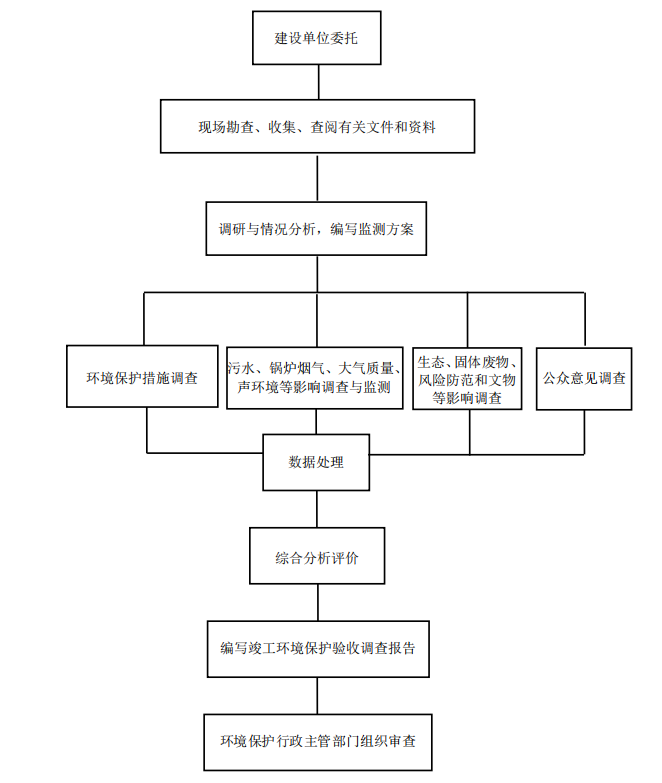 验收调查工作流程图1.4调查范围及因子1.4.1调查范围本次竣工环境保护验收调查的范围为沙文生态科技产业园麦苏路道路工程沿线设施、敏感点等。本项目起于青龙路，经九龙坡、金苏大道、南八村、金干路，终于王家寨与南海路连接，路线全长约3.34km，道路宽度40m，设计车速50km/h本工程主要控制点主要控制点：起点T字形平交于青龙路、经九龙坡、与金苏大道平交、过南八村居民点、与金干路平交等相交道路及沿线地形、敏感点。依据环境影响报告书，结合工程的具体情况，此次验收调查范围如下：（1）生态调查范围：公路中心线两侧各300m以内区域，弃渣场、料场等。经过景区范围内时调查范围扩大到2~8km或整个敏感区内。（2）声环境调查范围：道路中心线两侧200m范围内的居民住宅、学校等声环境敏感点，重点调查100m范围内受影响的敏感点。（3）地表水环境（含运输事故风险）调查范围：公路中心线两侧各200m以内的水库、河流、湖泊区域。跨河路段，范围延至桥位上游100m，下游1000m区域。（4）环境空气调查范围：路中心线两侧各200m范围内。（5）社会环境调查范围：公路中心线两侧各200m以内的敏感点（如居民点、学校等）。1.4.2调查因子生态环境：野生动植物、工程占地类型、取弃土（渣）场的生态恢复状况及已采取的措施、护坡工程及其效果、土地整治工程及其效果、绿化工程及其效果、路基及边坡排水工程的实施效果的调查等；声环境：等效声级LAeq；水污染源：COD、SS、石油类、氨氮、pH，以及污（废）水排放量及排放去向；运输事故风险：排水设施、相关防范措施、应急预案及管理办法；大气污染源：NO2、TSP。1.5验收标准验收调查原则上采用环境影响报告书所采用的环境标准，对已修订重新颁布的标准则采用替代后的新标准进行校核。1.5.1环境质量标准声环境环境噪声执行《声环境质量标准》（GB3096-2008）。公路两侧红线外35m以内的区域执行4a 标准（昼70dB夜55dB），35m以外200m以内的区域执行2类标准（昼60dB夜50dB）；调查范围内的学校、医院等特殊敏感区域一律执行2类标准（昼60dB夜 0dB）。具体标准值见表1.5.1-1。表1.5.1-1 声环境质量标准（GB 3096-2008）（2）环境空气NO2、TSP均执行《环境空气质量标准》（GB3095-1996）中的二级标准。具体标准值见表1.5.1-2表1.5.1-2 环境空气质量标准（3）地表水本项目利用金干南路修建的桥梁跨越大泥窝河，大泥窝河水质执行《地表水环境质量标准》（GB3838-2002）Ⅲ类水标准。具体标准值见表1.5.1-3表1.5.1-3地表水环境质量标准（4）地下水本项目调查范围内未涉及地下水。1.5.2污染物排放标准（1）废水本项目不设停车场和收费站，因此道路营运期间主要是路面径流雨水对沿线水体的影响。影响路面径流污染的因素众多，包括降雨时间、降雨量、车流量、大气污染程度、两场降雨之间的时间间隔、纳污路段长度等。各种因素随机性强、偶然性大。一般在公路建成初期和两场降雨间隔较长时，路面雨水径流对沿线水体有一定的影响。主要表现为路面径流携带悬浮颗粒物及车辆行驶遗留污染物，经道路两侧的排水沟从岸边排入沿河路段水体。因此，本项目运营期产生的污水对环境影响很小。（2）废气本项目运营期产生的废气主要为车辆行驶通过本项目路面所产生颗粒物及汽车尾气。道路沿线种植行道树、定期清扫路面，减少污染物的排放，经现场调查，其对环境空气影响很小。（3）固废本项目不设置服务区、收费站、养护工区等附属设施运营期，无固体废物产生，对环境影响很小。1.6保护目标及调查重点本次调查的重点是公路建设及试运营期造成的生态环境影响、声环境影响和水环境影响（含运输风险事故防范），环境影响报告书及批复中提出的各项环境保护措施落实情况及其有效性，并根据调查结果提出环境保护补救措施。1.6.1生态环境保护目标本项目生态环境保护目标为沿线植被及耕地。本项目全线位于沙文科技产业园中，沿线耕地已完成征收，规划为园区建设项目用地。1.6.2环境空气及声环境保护目标本项目涉及的环境空气及声环境保护目标主要为项目沿线的学校、居民区、科研单位等，原环评所列敏感点南八居民点和王家寨居民点已完成搬迁，现已规划为建设项目用地，新增敏感点华中师大一附中高新白云嘉禾学校、城北梅园、贵州科学城、贵阳保障房等。现有保护目标详见表1.6.2-1。表1.6.2-1环境空气及声环境保护目标1.6.3水环境保护目标本项目建设区域主要水体为大泥窝河，本项目利用金干南路建设的桥梁跨越大泥窝河，本项目无跨河桥梁建设。2 工程概况2.1地理位置及路线走向麦苏路是沙文生态科技产业园园区道网的重要组成部分之一。通过本项目的建设，对加快沙文生态科技产业园园区道网的形成，带动沿线土地的开发，促进沙文及白云城市新区可持续发展和生态科技产业园的开发建设，完善城市交通网络具有重要意义。项目西起于青龙路，向东经九龙坡、金苏大道、南八村、金干路，终于王家寨与南海路连接，路线全长约3.34km，道路宽度40m，设计车速50km/h，项目总投资33602.32万元。2.2项目建设过程《关于沙文生态科技产业园麦苏路道路工程建设项目立项的批复》（筑发改投字[2010]377号），贵阳市发展和和改革委员会，2010.04.27；关于对《沙文生态科技产业园麦苏路道路工程水土保持方案报告书》的批复，筑水保字[2010]68号，贵阳水利局，2010.12.03；《沙文生态科技产业园麦苏路道路工程环境影响评价报告书》，贵州省环境科学研究院，2011.02；《关于〈沙文生态科技产业园麦苏路道路工程环境影响评价报告书〉的批复》（筑环审[2011]09号），贵阳市环境保护局，2011.02.22；本项目于2011年03月15日开工建设，2013年09月13日所有标段完成验收并投入使用。从以上建设过程分析，本项目建设过程中执行了建设项目环境保护管理程序和“三同时”管理制度。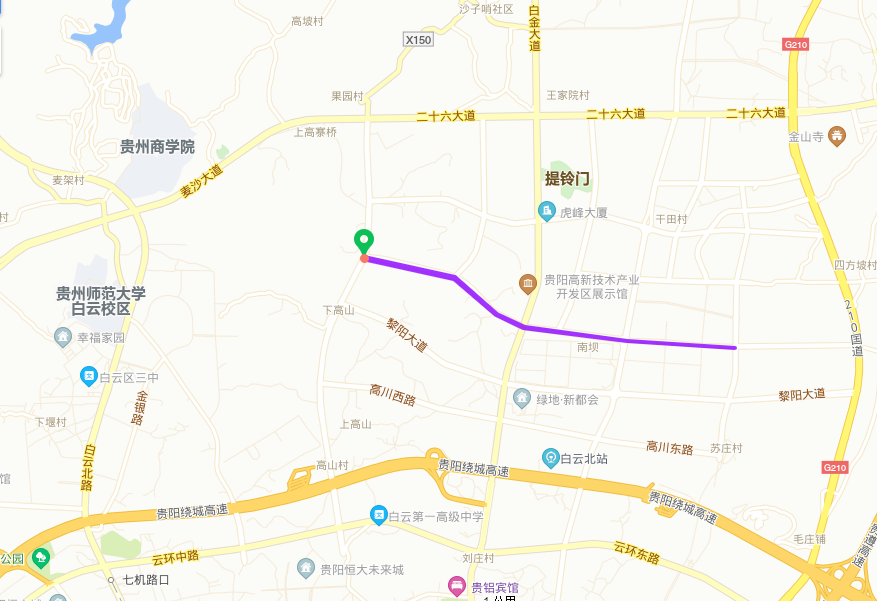 图2.1-1 项目地理位置及走势图2.3建设内容2.3.1建设规模及主要技术指标本项目全长3.34km，路面宽40m，为沥青混凝土路面，设计时速50km/h，为双向6车道城市Ⅰ级主干道，工程总投资33602.32万元。本项目为新建项目。本项目线性较好，高填深挖路段较少。项目主要技术指标、工程内容见表2.3.1-1。表2.3.1-1 项目主要技术指标及工程内容路面工程路面结构采用沥青路面：62cm=5cm细粒式沥青混凝土(SMA-13 SBS改性)+5cm中粒式沥青混凝土(AC-20C)+7cm粗颗粒式沥青混凝土(AC-25C)+玻璃纤维格栅一层((BJG80×80，搭接系数1.05)+透油层+30cm水泥稳定碎石+15cm级配碎石。人行道结构：5cm通体透水性砖、2cm干硬性水泥砂浆；10cmC15透水混凝土；15cm级配碎石，总厚32cm。横断面设计：40m=4.5m人行道+2.0m绿化带+12.0m行车道+3.0m绿化带+12.0m行车道+2.0m绿化带+4.5m人行道。（2）路基工程路堤边坡坡率根据填料性质，边坡高度和基底地质条件同排水及防护工程综合考虑确定；一般填方路基，当路堤高度小于等于12m时，边坡率1：1.5；当路堤高度大于12m时，采用台阶式边坡，从上至下每8m分一级，级与级中间设2m宽的平台，边坡率均采用1：1.5。坡脚设置护坡道，宽度2.0m。路堑方案主要根据岩土性质、水文条件、边坡高度等结合路堑排水及防护工程经综合考虑后进行设计并实施。采用台阶式边坡，边坡平台宽2.0m，每级高度8m，边坡坡率一般按以下原则确定：弱～微风化岩层边坡坡率1：0.35～0.5，强风化岩层边坡率1：0.5～0.75，全风化岩层及土质边坡坡率1：1～1：1.25。坡脚设置碎落台，宽1m。（3）交叉工程本项目交叉工程详见表2.3.1-2。表2.3.1-2交叉工程一览表（4）桥梁工程本项目在K2+300处跨越大泥窝河，但该桥梁与金干南路共用，建设工程设计为金干南路工程内，不在本项目验收调查范围内。（5）沿线设施本项目沿线建设有完善的排水系统，主要由边沟、排水沟、截水沟、检查井等组成，能有效截留本项目产生的污水，防止其对环境造成更大的影响。本项目设置的交通设施包括警告标志、禁令标志、指示标志、导向标志、交通标线、防护设施等。在人行道及道路中间绿化带设置有双臂路灯，设置间距约为25米，能对道路进行有效照明。本项目在人行道种植有行道树，道路中间设有绿化带。沿线设置护栏、标志牌、信息板、环卫设施等。本项目未设置专门的去料场，所需砂石、沥青等全部购买，设有1处临时弃土场，永久弃土场属于洼地，现已经过平整，规划为园区建设项目用地。2.3.2项目工程量本项目建设道路110099m2，土石方量272870m3，永久性占地15.81hm2（其中建筑用地0.16hm2、林地0.12hm2、荒草地1.82hm2、旱地9.49hm2、水田4.06hm2）。2.3.3项目变更情况本项目基本按照环评报告书所列内容进行施工建设，无重大变更。2.4 环保投资本项目环保投资171.1万元，项目总投资33602.32万元，环保投资占项目总投资的5.09%。表2.5-1环保投资一览表3 环境影响评价报告回顾环境影响调查的重要任务之一是查清工程在设计、施工过程中对《环境影响评价报告书》及其批复要求的环境保护措施和建议的执行落实情况，因此，回顾《环境影评价响报告书》的主要内容以及环保行政主管部门对报告书的批复意见非常重要。《沙文生态科技产业园麦苏路道路工程环境影响评价报告书》由贵州省环境科学研究院于2011年02月编制完成，并于2011年02月22日得到了贵阳市环境保护局的批复，本次调查中采用的某些结论及环境保护措施考察的依据即出自《沙文生态科技产业园麦苏路道路工程环境影响评价报告书》。3.1环境影响影响评价报告的主要结论3.1.1工程概况麦苏路起点位于青龙路，经九龙坡进入沙文生态科技产业园范围，穿过金苏大道，向东经过南八村、苏庄小学、金干路，道路终点在王家寨与规划城市次干道相接，为双向六车道城市主干道I级，道路宽度40m，设计速度50km/h，路线全长约3.34km。工程永久占地15.81hm²，临时用地2.52hm²；总投资 33602.32万元；工程建设时间为2011 年1月初至2012年12月底，工期12个月。3.1.2规划符合性拟建道路是城市I级主干道，起点接拟建的青龙路，终点位于王家寨。根据拟建道路的工可报告文本及路线走向图和《贵阳市城市总体规划（修编）》（2009～2020）文本及图件，拟建道路位于“三条环路十六条射线”中的东北环线（属于“三环路”）以北，为贵阳市总体规划中的高新区组团道路网规划的重要组成部分，是高新区组团中沙文生态科技产业园规划中南北向的主要城市I级主干道，其建设与贵阳市城市总体规划是相符合的。拟建道路的建设，对加快贵阳市城市路网的建设和运行具有重要意义。3.1.3环境现状评价结论（1）社会环境拟建项目位于贵阳市白云区，近年来，居民生活质量不断提升，但是从经济发展水平与产业结构来看，还处于经济发展初级阶段。贵阳交通运输基础设施较为落后，中心城区道路网密度不足，中心城区在边缘地区交通组织混乱、出入境交通不畅，中心城区南北向道路不足。拟建项目位于贵阳市白云区沙文生态科技产业园内，为规划中的城市路网工程，符合城市总体规划。拟建道路沿线评价范围内未发现地面文物古迹。本项目沿线不压覆其他重要矿产资源。（2）水环境拟建道路跨越麦架河支流大泥窝河。大泥窝河执行《地表水环境质量标准GB3838-2002）》的Ⅲ类标准。根据引用《贵阳高新技术产业经济带沙文生态科技产业园规划环境影响报告书》中大泥窝河 W4监测断面水质监测结果，拟建道路跨越的大泥窝河除pH达标外，其余监测因子均未达到《地表水环境质量标准》（GB3838-2002）III类标准，水质较差。根据现场调查，项目评价范围内无地下水出露点。（3）环境空气拟建道路沿线区域执行 GB3095-1996《环境空气质量标准》二级标准。监测表明，项目区空气环境质量均能达到《环境空气质量标准》二级标准，且其环境容量较大。（4）声环境拟建道路区域内声环境现状执行《声环境质量标准》（GB3096-2008）中2类。拟建道路沿线两侧评价范围均为村庄分散的居民住宅，没有强噪声源。根据监测结果，沿线声环境敏感点都能达到《声环境质量标准》（GB3096-2008）中的2类标准。（5）生态环境项目所处区域隶属于中部湿润亚热带喀斯特脆弱生态区域内的黔中丘原盆地常绿阔叶林喀斯特脆弱生态亚区；生态环境抗干扰能力较弱。 拟建道路评价范围内自然植被呈不均匀分布且分布较少，主要自然植被类型有针叶林、灌丛和草坡等；在沿线耕地分布较多，农田植被全线均有分布。野生动物分布较少，仅有少量鸟类、蛙类、蛇类等分布。景观环境综合景观敏感性及景观现状质量评价结果，拟建道路沿线景观中的农村居民景观、森林景观均为次高度敏感类型景观，观赏者对该目标较为关注其对行车者的视觉冲击较高，项目沿线景观环境现状质量总体一般。3.1.4环境影响预测与评价（1）社会环境本项目沿线不压覆重要矿产资源；本项目建设对完善贵阳市总体规划具有较大意义；同时推动项目区文化旅游事业的发展；道路建设将为沿线居民提供就业机会，促进人民生活水平的提高，促进项目区区域的经济发展。（2）水环境施工期的主要影响为拟建项目桥梁等施工的钻渣、物料、油料的随意堆放可能给猫洞河造成一定程度的污染；设备漏油、机械设备维修过程中的残油如果不在采取相应的措施，也会给大泥窝河的水体造成污染；营运期对大泥窝河的影响主要为事故风险影响。（3）环境空气①施工期施工期主要的大气污染物是扬尘、粉尘、沥青烟，还有少量苯并（a）芘。扬尘和粉尘主要来源于灰土的拌和，以及材料运输撒落和运输产生的二次扬尘。沥青烟和苯并（a）芘产生路面摊铺。根据类比预测，采取经常撒水降尘措施，对环境的影响较小，同时随着施工期的结束，影响随之消失。②运营期通过模式预测计算NO2预测污染物排，在正常气象条件下，汽车尾气中NO2在正常气象条件下，汽车尾气中NO2在营运初期贡献的日均和高峰时期的污染浓度最大值分别为0.018mg/m3和0.038mg/m3，营运中期各值分别为0.031mg/m3和0.050mg/m3，营运远期各值分别为0.044mg/m3和0.090mg/m3。NO2的预测值在营运各期均达到《环境空气质量标准》二级标准限值。通过对拟建道路沿线2处环境空气敏感点汽车尾气影响的预测，在正常车流量（含高峰车流量）、交通阻塞时情况下，NO2一次浓度均满足GB 3095-1996《环境空气质量标准》二级值的要求，环境保护目标均未出现超标。（4）声环境①施工期施工噪声影响在昼间将主要出现在距施工场地42.5m范围内，夜间将主要出现在距施工场地198.7m范围内。昼间南八、苏庄均受施工噪声影响，需要采取防护措施。②运营期同营运期、不同时间段、距路边不同距离的交通噪声预测按4a类标准，拟建麦苏路昼间营运近期、中期、远期达标距离均位于道路红线范围内：夜间近、中期达标距离均位于道路红线范围内，远期昼间达标距离均为24.2m。按2类标准，拟建表苏路昼间营运近期达标距离均位于道路红线范围内，中远期昼间达标距离分为距路中心线25.5m和44.0m，夜间初、中、远期达标距离分别为距路中心线27.8m、36.0m和52.0m。相对于昼间噪声达标距离，夜间达标距离大于昼间的达标距离，说明拟建道路夜间交通噪声影响大于昼间。从拟建道路的交通噪声预测达标距离看出，道路营运近、中、远期达标距离的增加，是因为近、中、远期交通量逐渐增大所致。主要敏感点环境噪声预测与评价根据预测，本项目沿线2处敏感点中，营运近、中、远期的昼间、夜间均不超标。3.1.5生态环境①对植被的影响拟建项目永久占地共计18.33hm，工程占地破坏的植被，在工程建设完成后，可以通过表土回填及绿化补偿等方法使植被得到恢复。所以从区域角度看，工程建设对整个区域的影响很小。②对野生动物的影响拟建道路阻隔影响主要影响对象为两栖和爬行类等活动能力较差的动物类群，由于拟建道路路线短，项目区城市化程度较高，野生动物分布极少，同时沿线布设有桥梁等，因此拟建道路对野生动物的影响较小。总体看，由于拟建道路建设里程短，占地面积小，破坏的植被面积小，因此不会对生态环境造成大的影响。3.1.6景观环境影响预测拟建道路的建设势必破坏一些现有的自然景观，改变地形地貌，进而创造新的人文景观。3.1.7固体废物（1）施工期本项目不设置施工营地，施工人员产生的生活垃圾由租住民房集中收集，不会对环境造成影响；根据本项目工可文件，本项目共开挖土石方272870m3，回填土石方174770m3，表土剥离9000m3用于后期绿化覆土，51100m3运至马南路路基回填，实际渣38000m3。全部运至金干南路弃渣场堆放，不设置弃渣场；固体废物对环境的影响较小。（2）运营期拟建道路建成通车后，交通垃圾，如纸屑、果皮、塑料用具等废弃物会对沿线周边环境产生不利影响，增加了道路养护的负担，破坏了路域景观的观赏性。3.1.8水土保持本工程扰动地表面积为18.33hm²，施工期及施工准备期水土流失量为817.82t，新增水土流失量为724.14t；自然恢复期水土流失面积为3.66hm²，自然恢复期内造成的水土流失量105.66t，新增水土流失量为63.73t；本项目建设期间可能造成的水土流失总量为923.48t，新增水土流失量为787.87t。本项目水土保持静态总投资2978.03万元。其中主体工程设计的水土保持工程静态投资282.60万元，本方案新增水土保持工程静态投资77.10万元，水土保持设施补偿费18.33万元。新增水土保持工程静态投资中：工程措施6.91万元，植物措施1.01 万元，临时工程19.94万元，独立费用44.87万元（其中水土保持监测费11.32万元，水土保持监理费11.50万元），基本预备费4.36万元。通过实施水保方案，设计水平年防治目标规划值：扰动土地整治率95%，水土流失总治理度97%，土壤流失控制比1，拦渣率90%以上，林草植被恢复率99%，林草覆盖率27%。3.1.9环境风险本拟建项目施工期间不可避免的使用一些漆料、油料。一方面这些危险物品如果管理不善意外发生爆炸、燃烧将危害施工人员及沿线群众的人身安全，造成严重后果；另一方面这些危险物品发生泄露，将会对沿线水体产生污染。本项目危险品运输车辆发生交通事故的概率不为零，所以不能排除重大交通事故等意外事件的发生，亦即危险品运输车辆在拟建道路上有出现交通事故而严重污染环境的可能。经采取风险防范措施和制定严格的风险应急预案，尽管有风险事故的发生，但脑险水平是可以接受的。3.1.10主要环境保护措施（1）社会环境保护措施施工期防止因道路施工交通断流，确保交通畅通；在道路施工路段出入口应设置临时交通标志、标牌，加强宣传与教育；道路建设完工后，施工单位应对因本道路建设造成的道路及周边设施损毁进行修善；施工人员生活区应有卫生医疗保障，并制定完善的卫生监督管理措施系统；施工现场悬挂施工标牌，标明工程名称、负责人、施工许可证和投诉电话等内容，接受社会各界和居民监督；施工结束时，将施工过程中损坏的道路等应予以修复或支付地方政府一定的补偿费用，以维护地方政府和群众的正当利益。营运期拟建道路的管理机构应做好交通运输安全预防和宣传工作，确保道路畅通和人民生命财产安全；做好环境工程的建设和维护工作；加强主体工程的管理工作，确保通道工程畅通，以提供人民的出行方便、工作方便。（2）水环境保护措施施工期①施工废水污染防治措施堆放场地不得设在河道附近；施工材料如油料、化学品等有害物质堆放场地应设围挡措施； 严禁将桩基钻孔出渣及施工废弃物排入地表水体，桥墩施工区附近设置必要的排水沟用以疏导施工废水，施工废水建沉淀池沉淀后回用。②含油污水控制措施采用施工过程控制、清洁生产的方案进行含油污水的控制。营运期：布设完整的集排水系统，包括雨水口、排水沟、雨水管等，并与周边道路的排水系统相连接，雨污水随道路坡度排入大泥窝河截污管进入麦架河截污沟，最终进入下游的白云污水处理厂； 严禁各种泄漏、散装、超载的车辆上路运行；在跨越大泥窝河的桥梁两侧设置防撞护栏，约100m（工程量纳入金干南路）。（3）环境空气保护措施施工期①施工场地在非雨天时适时洒水，包括正在施工的路段及主要运输道路等。②如有粉状材料如水泥、石灰等运输应灌装或袋装，禁止散装运输，严禁运输途中扬尘散落，储存时应堆入库房或用篷布覆盖；③在施工场地出口放置防尘垫，出施工场运输车辆必需用水清洗车体和轮胎。土、砂、石料运输禁止超载，装高不得超过车厢板，并盖篷布，严禁沿途撒落。④材料堆放场应距敏感点100m 以外，并设在当地主导风向下风向处，同时定期洒水降低扬尘污染。⑤风速四级以上易产生扬尘时，建议施工单位应暂停土方开挖，采取覆盖堆料、湿润等措施，有效减少扬尘污染；⑥及时清运施工废弃物，暂时不能清运的应采取覆盖等措施，运输沙、石、水泥、土方等易产尘物质的车辆必须封盖严密，严禁洒漏。⑦在人口稠密集中路段，采取经常撒水降尘措施。营运期：①执行汽车排放检制，限制尾气排放超标的车辆上路；②贵阳市有关部门加强检查，单车污染物排放量符合有关规定；③加大环境管理力度，道路管理部门设立环境管理机构，委托环境监测单位定期在环评报告中规定的监测点进行环境空气监测。④结合道路绿化，在道路两侧选择栽种对一氧化碳、氮氧化物吸收、转化能力较强的树种，如女贞、大叶黄杨等。（4）声环境保护措施施工期：选用低噪声的施工机械和工艺；施工单位要合理安排工作人员轮流操作辐射高强噪声的施工机械：对距居民区52m以内的施工现场，昼间强噪声设备施工应合理布局并采取临时移动声屏障：噪声大的施工机械在夜间（22：00～06：00）停止施工；建设单位应责成施工单位在施工现场标明张布通告和投诉电话，建设单位在接到报案后应及时与当地环保部门取得联系，以便及时处理各种环境纠纷。营运期：强交通管理，严格执行限速和禁止超载等交通规则，在通过人口密度较大路段，在附近设置禁鸣标志；经常养护路面；道路自身的绿化降噪。（5）固体废物处置措施（1）施工结束后，施工场地应及时平整，清场要彻底，建筑垃圾部分用于场地回填，不可利用部分运至合法建筑垃圾填埋场。（2）加强施工期现场管理，及时清理拆迁建筑垃圾和建筑废料，妥善处置。（3）营运期道路两侧工程本身设计有垃圾筒，由城市环卫部门及时进行清理。3.1.11生态环境保护措施施工期尽量避免和减少植被的破坏，施工完成后采取绿化措施对破坏的植被进行补偿；景观保护重在设计，应在设计初期就针对特殊的景观保护点和区段采取针对性的设计，使道路景观与沿线各个类型景观相互协调。3.1.12公众参与通过公众参与的调查，结论如下：被调查者均支持项目的建设；被调查者均要求建设单位采取措施降低对水环境等的影响；被调查者要求建设单位协同落实好沙文生态科技产业园城市建设的征地拆迁安置工作，并希望能尽量提供就业机会。3.1.13总结论沙文生态科技产业园道路工程建设项目位于贵阳市白云区，它的建成可促进贵阳市形成完善的城市道路交通网络，是2020年贵阳市形成"大交通"网络的一个组成部分，是建设"大贵阳"的先行条件。经调查与评价发现，该项目的社会效益、经济效益和环 教益极为显著，具有较强的抗风险能力。虽然本项目的建设和运营将会对沿线生态环境和居民生活产生一定的不利影响，但只要认真落实本报告提出的减缓措施，所产生的不利影响可以得到有效控制，并降至环境能接受的最低程度。综上所述，本评价认为，从环境保护的角度考虑，拟建的沙文生态科技产业园麦苏路道路工程的建设是可行的。3.2环境影响评价报告建议本环评价报告在工程方面的依据为工可报告，随着设计的不断深化与优化，工可阶段的环境敏感点与本项目的相对位置可能发生变化，因此，在进行环保验收时，应结合实际情况进行。本报告提出的各项环保措施，是依据工可报告的线位确定的，在初步设计、施工图设计中，若有环境敏感目标在位置上的变更，环保措施必须相应调整。3.3环境影响评价报告批复2011年02月22日，贵阳市环境保护局对本工程环评报告作出批复，其批复文件为《关于〈沙文生态科技产业园麦苏路道路工程环境影响评价报告书〉的批复》（筑环审[2011]09号）文件。现将批复文件主要内容摘录如下：你公司报来《沙文生态科技产业园麦苏路道路工程环境影响报告书》（以下简称《报告书》）已收悉，经研究，现批复如下：根据《报告书》的评价结论和建议及专家审查意见，同意贵阳高科控股集团有限公司在高新区沙文生态科技产业园建设麦苏路道路工程，工程起于青龙路，止于园区规划道路，全长3336.361米，宽度40米。《报告书》可作为本项目环保工程设计、施工、环境管理的依据。原则同意《报告书》提出的环境保护措施，要求在项目设计、施工、营运中予以落实。施工期污水经处理后回用，不得进入地表水体。同步建设雨污水收集管网，确保通过本项目建设使道路沿线区域污水分别进入白云污水处理厂处理。施工期采取有效措施防止扬尘，确保达到《环境空气质量标准》（GB3095-1996）二级标准。加强施工期环境管理，采用低噪声设备，主要噪声源应远离声环境敏感目标，减少对周围环境的影响，合理安排施工时间，施工期噪声确保达到《建筑施工场界噪声限值》（GB12523-90）的要求。营运期采取有效噪声防治措施，确保达到《声环境质量标准》（GB3096-2008）2类要求。施工期废渣统一收集及时送往指定弃渣场处置，生活垃圾统一收集及时送往指定垃圾填埋场处置。施工期采取有效措施防止水土流失，项目建成后及时进行绿化，保护自然植被和生态环境。项目建设必须严格执行配套建设的环境保护措施与主体工程同时设计、同时施工、同时投产使用的环境保护“三同时”制度。项目竣工后按规定程序验收合格后方可正式投入运行。《报告书》批准后，建设项目的性质、规模、地点或采用的污染防治措施发生重大变化的，建设单位应重新向我局报批《报告书》；《报告书》自批准之日起满5年，建设项目方开工建设的，《报告书》应报我局重新审核。该项目日常环境监督管理由白云区环保局负责。4 环保措施落实情况贵州省环境科学研究院于2009年03月完成《沙文生态科技产业园麦苏路道路工程环境影响评价报告书》的编制，并于2009年04月03日取得贵阳市环境保护局《关于〈沙文生态科技产业园麦苏路道路工程环境影响评价报告书〉的批复》（筑环审[2011]09号）文件。贵州明德工程咨询有限公司于2020年04月22日对本工程项目进行现场调查及踏勘。根据现场调查走访，本工程在施工和运营阶段的环保措施落实情况见表4-1。表4-1 环境保护措施落实情况一览表5 施工期环境影响调查5.1生态环境本工程道路沿线无珍惜动植物、古树等，主要生态环境为道路沿线基本农田、林地、植被等。工程期间选择合理的施工便道线路，避免了破坏大量森林植被，减小了对周边植被的破坏。严格控制了路基开挖施工作业面，避免了超挖破坏周围植被。工程施工过程中，工程废渣未随处乱排，未排入河中。弃土（渣）场不占用基本农田。施工工区等临时建筑尽可能采用了成品或简易拼装方式，减轻对土壤及植被的破坏。路基施工和弃土（渣）场施工前，将农用地的表土层剥离，并在适当位置进行集中堆放，并采取临时拦挡和覆盖措施，后期用于绿化和土地复垦。路线尽量减少占用耕地，对于坡面工程及时采取工程或植物防护措施。因公路施工破坏植被而裸露的土地在施工结束后已整治利用，恢复植被。施工场地未设在耕地（尤其是水田）集中区内，施工便道亦未设在耕地（尤其是水田）集中区，未在基本农田保护区范围内设置各类临时工程。灰土拌和场、建材堆放场等临时用地基本布设在公路用地范围内。施工营地部分租用当地民房或公共房屋，其余布设在公路用地范围内。施工营地、料场、施工便道等临时工程用后已恢复。施工期严格按照相关法规及施工设计文件施工，未随意扩大取、弃土（渣）场占地面积，未将取、弃土（渣）场设在基本农田内。堆土场、施工场地等临时占地充分利用了互通立交的空地，缩减了部分临时占地面积。施工结束后根据不同的地区特点对临时占地采取了植被恢复措施。5.2水环境建筑材料的临时堆放加盖篷布及围挡，有效防止因雨水冲刷而造成水体污染；施工区域设置排污沟、截水沟、沉淀池等对施工废水进行处理并回收利用，无外排；施工区域完善环境保护设施，对施工废渣、岩浆、淤泥等就近运往弃土场，禁止排入河流；生产废水经沉淀处理回用，禁止排入河流；生活污水经处理后用于农灌，未直接排入水体。5.3环境空气本工程不设沥青拌合场等，所使用沥青、砂石、水泥等建筑材料均采取外购；砂石等临时堆放采用篷布遮盖，建材运输路线采取洒水措施，防止扬尘；采取湿式作业，降低了施工扬尘；施工营地炊事、取暖等使用液化气、电灯清洁能源，减少了废气污染。5.4声环境合理安排了作业时间以及选用低噪设备，降低了噪声对施工沿线居民、学校等的影响；加强了设备维护，保持低噪作业，运输车辆禁止鸣笛；为减少施工期间的材料运输、敲击、人的喊叫等施工活动声源，承包商通过文明施工、加强有效管理加以缓解。对距居民区100m以内的施工现场，噪声大的施工机具在夜间（22:00～06:00）停止施工。5.5固体废物施工期施工人员居住场地附近设置临时垃圾集中堆放场地，定期清运至附近垃圾处理场处置。施工结束后，施工场地及时平整，建筑垃圾部分用于场地回填，不可利用部分与施工人员生活垃圾一起统一收集送附近垃圾处理场处置。加强了施工期现场管理，及时清理拆迁了建筑垃圾和建筑废料，妥善处理。5.6小结建设单位和施工单位在施工期针对产生的水、气、声、生态等方面的影响采取了环保措施，有效降低了工程施工作业对沿线生态环境、地表水、环境空气和声环境的影响。6 运营期环境影响调查6.1生态环境6.1.1工程占地本项目永久性占地15.81hm2（其中建筑用地0.16hm2、林地0.12hm2、荒草地1.82hm2、旱地9.49hm2、水田4.06hm2）。本项目所占用土地已完成征收，规划为园区建设项目用地。6.1.2土石方本项目土石方量272870m3，回填土石方174770m3，表土剥离9000m3用于后期绿化复土，51100m3运至马南路路基回填。6.1.3取、弃土场本项目未设置专门的取土场和永久性弃土场，所需料石全部采用购买，仅设置1处临时弃土场；临时弃土场现已完成清理、平整、绿化等，规划为园区建设项目用地。6.1.4水土保持经实地勘察，本项目严格执行水土保持方案的要求，边坡建设完善，临时堆场恢复，沿线施工扰动区已进行生态恢复，基本完成水土保持要求。6.1.5绿化与景观道路沿线已种植行道树，路中心隔离带绿化等已基本完成。6.2环境空气及噪声环境6.2.1敏感点调查经现场调查，本项目中心线200m范围内敏感点5处，其中学校1处（在建），公园1处（在建），居民点1处，科研机构1处，企业1处；原环评的敏感点3处，现已完成搬迁。调查情况见表6.2.1-1。表6.2.1-1敏感点变更一览表6.2.2现状监测内容根据调查实际情况，结合环境影响评价报告要求，本项目共设置噪声监测敏感点5处，环境空气监测敏感点1处。具体详见表6.2.2-1、6.2.2-2.6.2.2-1噪声监测敏感点一览表表6.2.2-2环境空气监测点位一览表监测频率：噪声：昼间2次，夜间1次，连续监测2天；环境空气：监测日均值，监测3天。6.2.3监测结果监测结果见表6.2.3-1和6.2.3-2。表6.2.3-1噪声监测结果表6.2.3-2环境空气监测结果由以上监测结果可以看出本工程道路全线噪声监测结果符合《声环境质量标准》（GB 3096-2008）的要求；环境空气监测结果达到《环境空气质量标准》（GB3095-2012）二级标准要求。6.3水环境6.3.1水环境污染源调查本工程未设置服务区、收费站等，无生活污水排放，主要污染源为道路冲洗废水及雨水冲刷路面产生的污水，主要污染物为SS。本项目污水仅边沟收纳处理就近排入麦架河。本工程调查范围内董家堰水井现已掩埋，无水流出，无其他地下水出露点。6.3.2监测内容本工程调查范围内所涉及的水体为大泥窝河，但本项目跨越大泥窝河的桥梁为金干南路项目建设内容，不在本项目验收范围内，本项目不予监测。6.3固体废物本工程无收费站、服务区等，主要固废为道路清扫固废及行人丢弃的垃圾。本工程沿线已设置垃圾箱或垃圾收集池，由环卫部门统一收集运走，进行处理，因此运营期固废对环境影响很小。7 环境管理与监测计划的落实7.1环境管理情况7.1.1施工期环境管理建设单位设置了环境管理机构；在公路建设过程中重视环境保护工作，要求承包单位、设计单位和各施工单位加强环保意识，将环保工作与工程质量挂钩，在实施中由工程监理部门不定期检查总结，严格按照环评要求的环保措施执行，确保环保工作落实到位。7.1.2运营期环境管理贵阳高科控股集团有限公司设置专门的环境管理部门，对环境管理相关资料进行管理，对道路沿线的环保措施进行维护与保养，对有损坏的环保措施及时维修或更换，并与环卫部门形成合作，由环卫部门清运垃圾等。7.1.3建议从现场调查的情况看来，项目环境保护工作取得了较好的效果，但也存在一些有必要持续改善的工作，故本次调查提出以下建议：1、健全环境管理机构，确定专人负责环境保护工作，以保证各项环保措施长期落实。2、完善环境管理制度，建立环保设施日常检查、维护的专项规章制度。3、加强对上路车辆的检查和管理，严禁高噪声和未加盖篷布的散装物料运载车辆上路。4、对全体职工进行环保工作方面的宣传教育，不断提高职工的环保意识。7.2监测计划的落实根据贵阳高科控股集团有限公司提供的资料，结合现场调查情况，监测计划落实情况详见表7.2-1。表7.2-1监测计划落实情况经过走访，本工程环评所列环境监测计划虽未得到完全实施，但由于施工期和运营期建设单位均严格按照环境管理程序执行，完善相关环保措施，均未有扰民、投诉等现象发生。为了解本工程项目运营期道路沿线噪声、环境空气、地表水等现状情况，贵州明德工程咨询有限公司于2020年07月6日~2020年07月12日对本工程项目进行现场监测，监测报告详见附件三。8 公众意见调查8.1调查的目的、对象、方法8.1.1调查的目的通过对公众意见调查，了解本工程影响区域公众、途经人员和沿线有关行政管理部门的意见和要求，以核查设计、环评及批复中提出的环保措施落实情况，必要时为改进已有环保措施和提出补救措施提供有效途径。8.1.2调查的对象本次公众意见调查主要在公路沿线的影响区域内进行，调查对象为直接受影响的公众个人、公路上来往的司乘人员。8.1.3调查的方式本次公众意见调查采取以下两种方法：咨询询问调查方式，重点对公路沿线直接受影响的居民及司乘人员以访问的形式进行调查；咨询当地有关行政主管部门，了解工程施工期和试运营期对敏感目标的影响程度及有无环保投诉情况。8.2调查结果8.2.1司乘人员本次调查询问司乘人员25人，调查对象组成结构见表8.2.1-1.表8.2.1-1司乘人员调查对象组成从上表可以看出，本次司乘人员调查对象多为男性，文化程度大学及以上，年龄在30~39岁之间。调查结果统计详见表8.2.1-2。表8.2.1-2司乘人员调查统计结果经过对司乘人员调查意见的统计分析可知：1、10%的司乘人员认为公路的修建有利于本地区的经济发展。3、100%的司乘人员表示对沿线公路绿化情况满意或基本满意。4、10%的司乘人员认为公路汽车尾气排放不严重。5、100%的司乘人员认为公路运行车辆堵塞情况不严重，。6、100%的司乘人员认为公路上噪声影响的感觉情况不严重。7、84%的司乘人员认为有限速标志意，12%认为没有，4%表示没有注意到。8、100%的司乘人员表示没有学校或居民区附近是否有禁鸣标志（分析原因为本项目沿线原有居民点已搬迁，新增的居民点未完成建设，学校亦在建设当中，故未设置相关标志）。9、100%的司乘人员建议加强沿线绿化减轻噪声影响。10、100%的司乘人员对公路建成后的通行情况表示满意或基本满意。11、100%的司乘人员表示公路管理部门和其它部门对运输危险品有限制或要求不知道。12、100%的司乘人员对本工程基本设施表示满意或基本满意。13、100%的司乘人员对本工程环境保护工作的总体评价为满意或基本满意。8.2.2道路沿线公众本次调查道路沿线居民点已搬迁，受本工程直接影响的沿线居民较少，故未做沿线居民公众调查。8.2.3小结与建议100%的司乘人员对本公路工程环境保护工作的总体评价为满意或基本满意。建议建设单位和有关部门重视公众提出的合理意见和建议，结合具体情况进一步采取有效措施，切实解决好与群众生活和切身利益息息相关的问题，在学校、居民区设置禁止鸣笛、减速等标志。9 风险事故防范与应急措施调查9.1风险因素调查在危险品运输过程中，如发生危险品燃烧、爆炸、溢漏、逸散，会给事故发生地甚至更广大地区的人民群众生命财产造成直接危害，对周围的水域、大气、生态环境也会造成严重的污染和破坏。9.2风险防范与预防措施本工程自竣工试运营以来，未发生过环境风险事故。9.2.1主要预防措施防范危险品运输风险事故的最主要措施是要严格执行国家和行业部门颁布的危险货物运输相关法规。相关法规有：《危险化学品安全管理条例》、《道路危险货物运输管理规定》、《中华人民共和国民用爆炸物品管理条例》、《中华人民共和国放射性同位素与射线装置放射保护条例》等。结合道路运输实际，具体的措施如下：加强对从事危险货物运输业主、驾驶员及押运员的安全教育和运输车辆的安全检查，使从业人员具有高度责任感，使车辆处于完好的技术状态。危险品运输车辆在进入道路前，应向当地道路运输管理部门领取申书表，并在入口处接受公安或交通管理部门的抽查，并提交申报表。申报表主要报告项目有危险货物运输执照号码、货物品种、等级和编号、收发货人姓名、装细地点、货物特性等。危险品运输车辆一般应安排在交通量较少时段（如夜间）通行，在气候不好的条件下应禁止其上路，从而加强对运输危险品的车辆进行有效管理。实行危险品运输车辆的检查制度，在入口处的车道（一般为最外侧车重）设置危险品运输申报点。对申报运输危险品的车辆进行"准运证"、"驾驶员证"、"押运员证"和危险品运输行车路单（以下简称"三证一单"）检查，"三证一单"不全的车辆将不允许驶上道路。除证件检查外，必要时应对运输危险品的车辆进行安全检查。如《压力容器使用证》的有效性及检验合格证等，对有安全隐患的车辆进行安全检查，在未排除隐患前不允许进入道路。制作道路危险货物运输事故汇报联系卡，公布各有关部门联系电话，通过入口处发放给过往车辆。如运输有毒、有害物质的危险品运输车辆在拟建道路，尤其是在跨河桥上发生事故导致水体或气体污染时，应及时利用道路上完善的紧急电话向当地公安交通管理部门或相关路段监控通信所（中心）汇报，并及时与所在市、区（镇）公安、消防和环保部门取得联系，以便采取紧急应救措施。交通、公安、环保部门要相互配合，提高快速反应、处置能力，要改善和提高相应的装备水平。9.2.2主要应急措施鉴于本工程跨越高山河、麦架河，为保护水质，应对拟建道路高山河、麦架河河段的危险货物运输风险问题予以足够重视。为此，道路沿线各级地方政府将本道路跨河段运输风险的应急救援问题纳入到道路化学危险货物运输事故应急预案。该应急预案包括组织机构、工作职责和制度、应急工作规程和处置原则等。组织机构由该市（或区）交通局和公安局分管领导联合成立道路化学危险品运输事故协调小组，负责组织协调道路危险品运输事故的抢救和处理工作。工作职责主要有研究制订本市道路化学危险品运输安全措施和政策，建立辖区内化学危险品运输业户和车辆、人员档案，定期开展对道路化学危险品运输业户的安全检查，并定期召开协调领导小组成员会议，通报道路化学品运输事故情况，定期组织道路化学品运输业户负责人、驾驶员、押运员、装卸人员进行业务培训和开展应急预案的演练，积极开展各种形式的宣传活动，提高市民和从业人员的安全生产意识，做好道路化学危险品运输事故的统计与上报工作等。应急工作规程及处置原则有以下几点：①事故发生后，发现人员应及时通过路侧紧急电话或其它通讯方式向管理中心或沿线各区道路化学危险品运输事故协调小组报告。②通信中心或协调小组接到事故报告后，应立即通知就近的公路巡警前往事故地点控制现场。同时，通知就近的地方消防部门派消防车辆和人员前往救援。③如果危险品为固态，可清扫处置，并对事故记录备案。④如果危险品为气态且有剧毒，消防人员应戴防毒面具进行处理；在危险品逸漏无法避免的情况下，需立即通知环保部门、公安部门，必要时对沿线处于污染范围内的人员进行疏离，避免发生人员中毒伤亡。⑤如果危险品为液态，并已进入公共水体，应立即通知环保部门。环保部门接报后立即通知河流下游单位，或附近用水单位停止取用水，同时派环保专家和监测人员到现场进行监测分析，及时打捞掉入水体的危险品容器。在拟建道路跨河路段，运输危险货物的车辆如发生泄漏，会对水体产生不良影响。按危险品在水中的状态以及计算扩散模型得到的信息，可选择的水污染控制方法如下：①可形成气体或蒸汽的物质，如甲苯。预计受影响的范围，撤离有危险的人员，监控空气和水中的浓度通过大气或水消散或稀释到安全水平。②漂浮物质，若为挥发性的，如甲苯，可采用①的方法；若为非挥发性的在接近和处理安全的条件下，可采用围护、回收、吸收、扩散、燃烧等方法处理。对可烧或有毒的化学品还必须采用限制措施相配合。③能溶解扩散的物质，如乙二醇等。稀释和扩散是常用方法，并且常通过自然运动和水混合来实现。但对毒性物质，会把毒性危险区域扩大。因此，必须采用限制性措施配合。在非跨河渠居民聚居路段，各危险货物泄漏及燃烧还会对沿线居民生产和健康带来危害，道路常运危险货物事故处置应急措施参见表9.2.2-1。表9.2.2-1泄漏处置应急措施9.2.3应急预案贵阳市市政道路管理单位应成立3～5人应急救援小组，指定专人担任应急救援组长，由应急救援组长负责、指挥和对相关单位的协调；拟建道路项目一旦发生环境风险的事故，道路管理单位和沿途单位、小区或群众应及时向政府部门报告事故状况，并应根据事故类型，立即向环保、公安、卫生机构等相关部门报告、通知，并进行现场处理、灭火及人员救治等救援处理工作；应急救援措施：根据对事故现场进行的监测，确定性质后进行初步评估，上报指挥部门作为决策依据；应急救援保障措施：应急车辆、设施、装备、应急电话等；控制事故、防止扩散、消除现场泄漏物、降低危害：及时控制污染区域，特别是污染水体，控制和消除污染措施及相应设备配备；人员疏散、应急救治、组织计划；迅速撤离泄漏污染区人员到安全区，并进行隔离，严格限制出入；尽可能切断泄漏源；当小量泄漏时采用小量砂土或其它不燃材料吸附、吸收；大量泄漏时采取事故应急池受纳，用泵转移至槽车或专用收集器内回收运至废物处理场所处置。10 调查结论及建议10.1调查结论10.1.1工程概况麦苏路是沙文生态科技产业园园区道网的重要组成部分之一。通过本项目的建设，对加快沙文生态科技产业园园区道网的形成，带动沿线土地的开发，促进沙文及白云城市新区可持续发展和生态科技产业园的开发建设，完善城市交通网络具有重要意义。项目西起于青龙路，向东经九龙坡、金苏大道、南八村、金干路，终于王家寨与南海路连接，路线全长约3.34km，道路宽度40m，设计车速50km/h，项目总投资33602.32万元。10.1.2环保措施落实情况本工程已按环评要求及相关环保要求建设了相应的设施，施工便道、弃土场等已得到回复，本次调查结果显示，相关环保措施已基本落实，未对沿线环境造成较大的影响。10.1.3生态环境本项目建设道路110099m2，土石方量272870m3，永久性占地15.81hm2（其中建筑用地0.16hm2、林地0.12hm2、荒草地1.82hm2、旱地9.49hm2、水田4.06hm2）。本项目土石方量272870m3，回填土石方174770m3，表土剥离9000m3用于后期绿化复土，51100m3运至马南路路基回填。本项目未设置专门的取土场，所需料石全部采用购买，仅设置1处临时弃土场；临时弃土场现已完成清理、平整、绿化等，规划为园区建设项目用地。经实地勘察，本项目已按要求完成边坡建设，临时堆场恢复，沿线施工扰动区已进行生态恢复，基本完成水土保持要求。道路沿线已种植行道树，路中心隔离带绿化等已基本完成。10.1.4水环境本工程沿线设有边沟，能有效对冲刷路面的雨水收集引流，有效防止其对周边环境的影响。10.1.5环境空气本工程定期安排环卫人员清扫道路上洒落的散装物料减少车辆通过引起起尘，沿线种植行道树，在干燥天气对路面采取洒水措施，有效降低扬尘，对大气环境影响较小。沿线敏感点监测结果满足《环境空气质量标准》（GB3095-1996）标准限值。10.1.6声环境本工程已基本按照环境影响评价报告要求建设相关设施，沿线敏感点监测结果均满足《声环境质量标准》（GB 3096-2008）的相关要求。10.1.7固体废物本工程沿线设置了垃圾池或垃圾箱，对生活垃圾收集后定期交由环卫部门清运，不向周边环境排弃，亦没有生活垃圾过多堆存不清运的情况，没有造成不良的环境影响。10.1.8公众调查100%的司乘人员调查对象对本公路工程环境保护工作的总体评价为满意或基本满意。10.1.9应急预案本项目制定了相适应的环境风险应急预案；应急管理机构已建立，管理职责明确，应急机制合理有效。综上所述，沙文生态科技产业园麦苏路道路工程在设计、施工和试运营过程中采取了较为有效的生态保护和污染防治措施，对沿线敏感目标未产生明显影响，在现有交通状况下全线敏感点声环境及大气环境质量均满足相应标准要求。建议通过竣工环境保护验收。10.2建议1、建议对自然恢复效果欠佳的取土场尽快采取有效的生态恢复措施；并加强对工程沿线临时占地、绿化及护坡工程的养护和管理。2、加强风险事故应急管理，定期开展应急演练，提高风险应对能力。3、加强对沿线桥面径流收集系统、边沟、边坡防护设施、沿线绿化等的管理和维护，确保其正常运行。4、加强对上路车辆的检查和管理，严禁高噪声和未加盖篷布的散装物料运载车辆上路。附件一：立项文件批复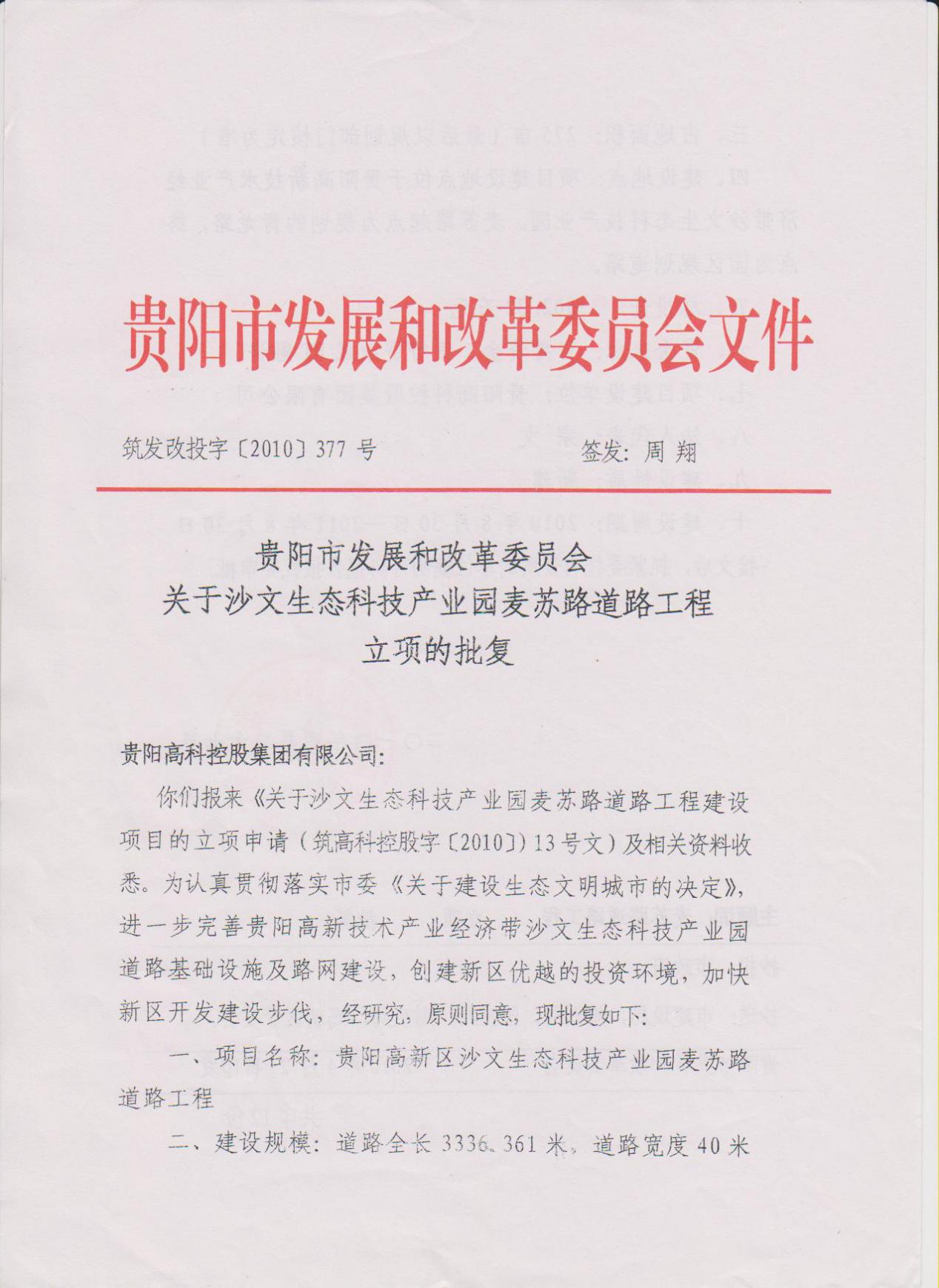 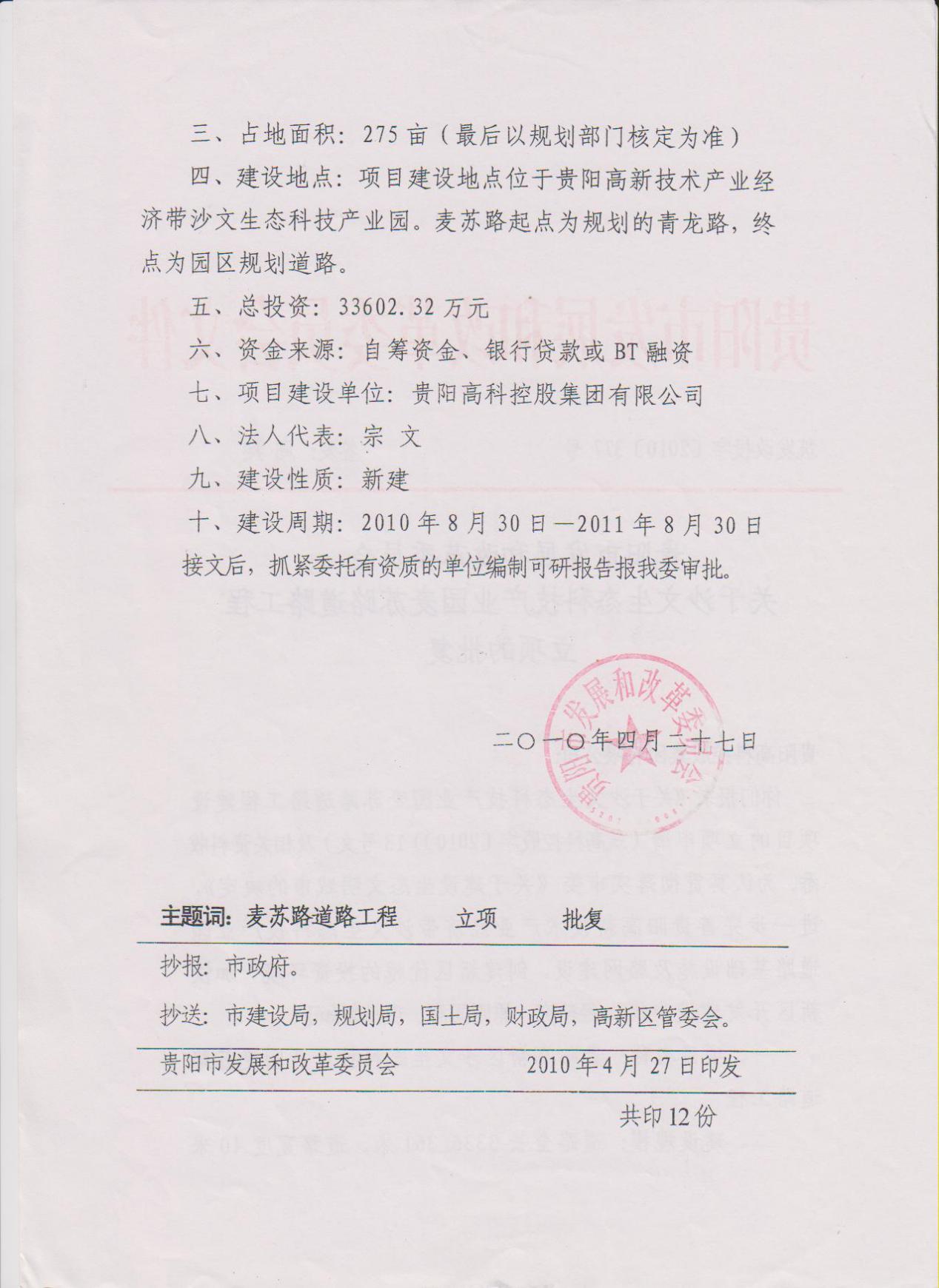 附件二：环评批复文件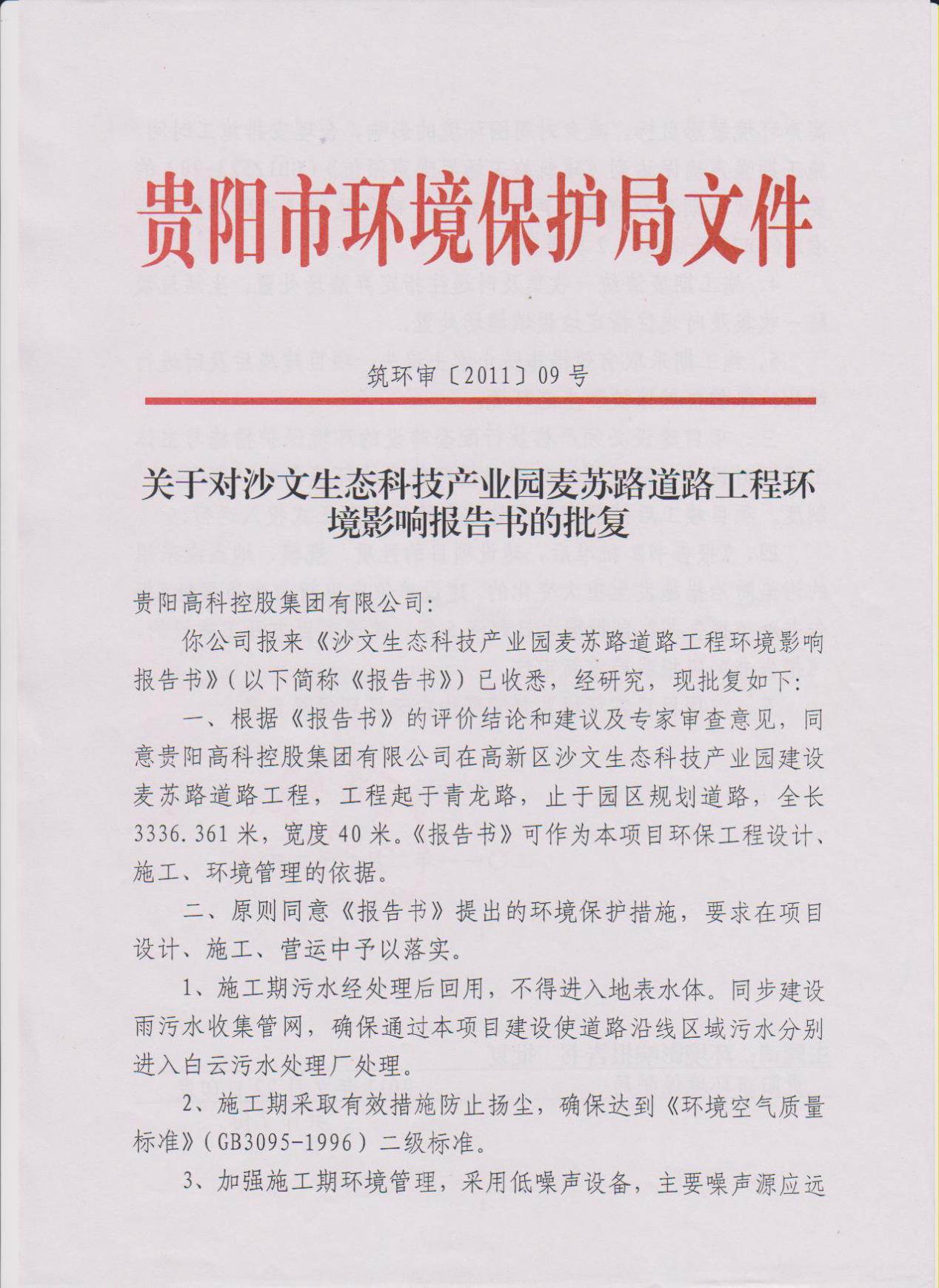 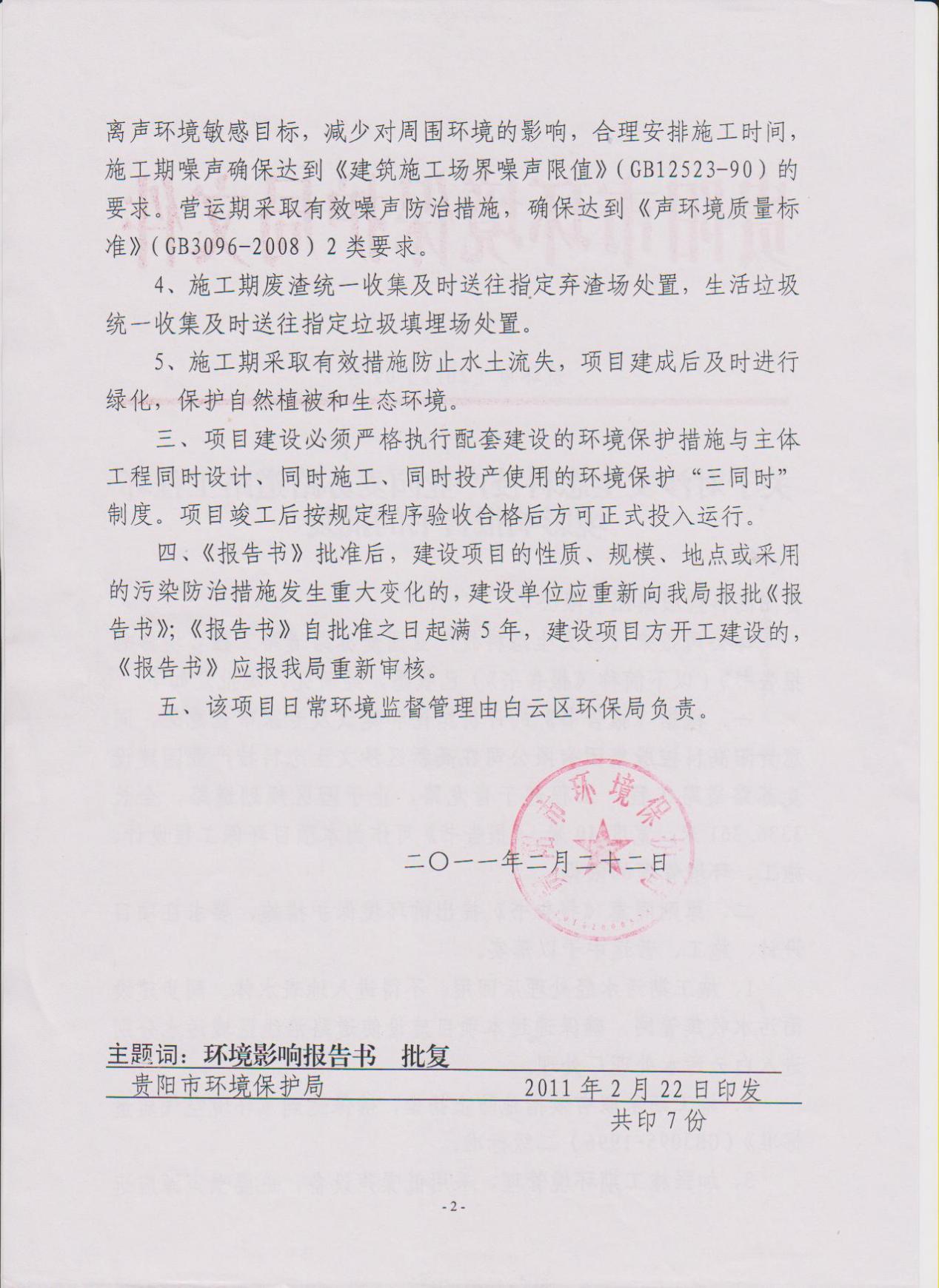 附件三：验收监测报告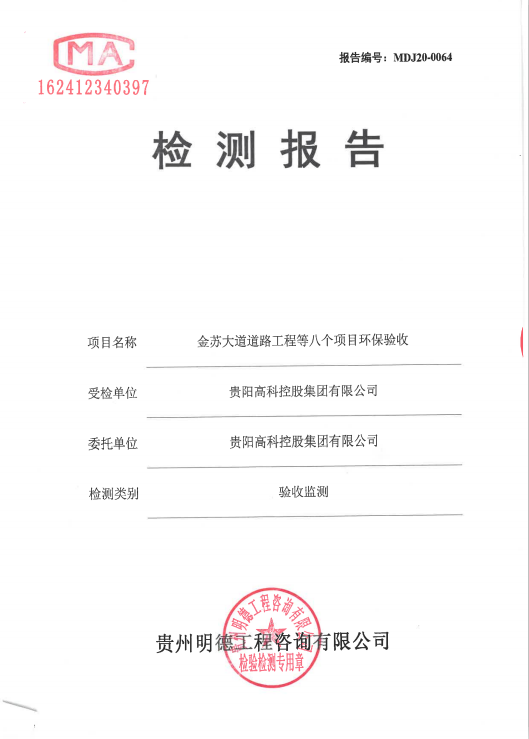 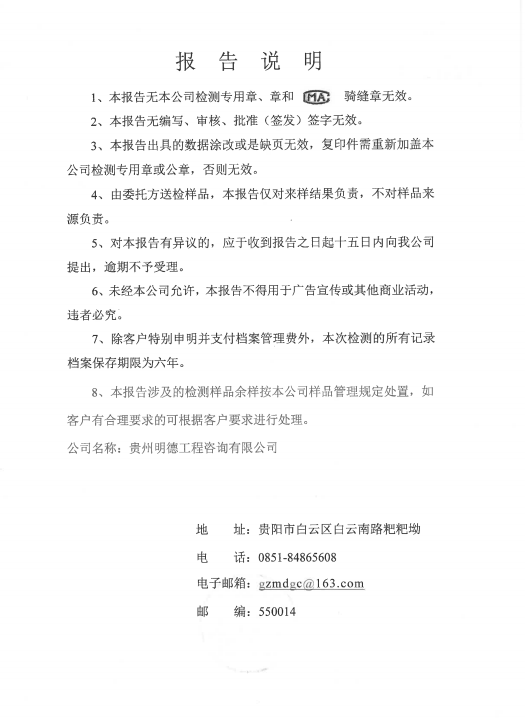 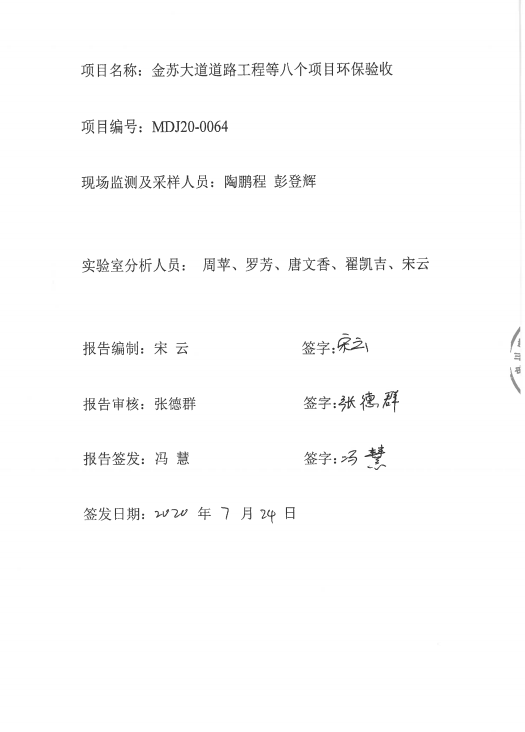 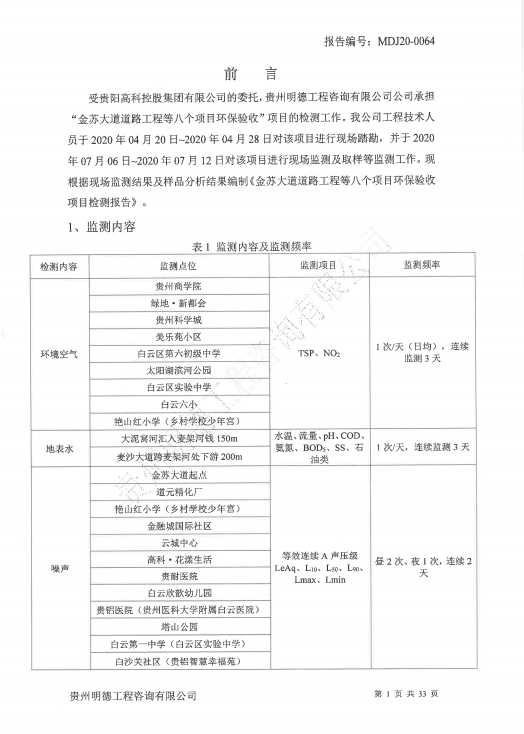 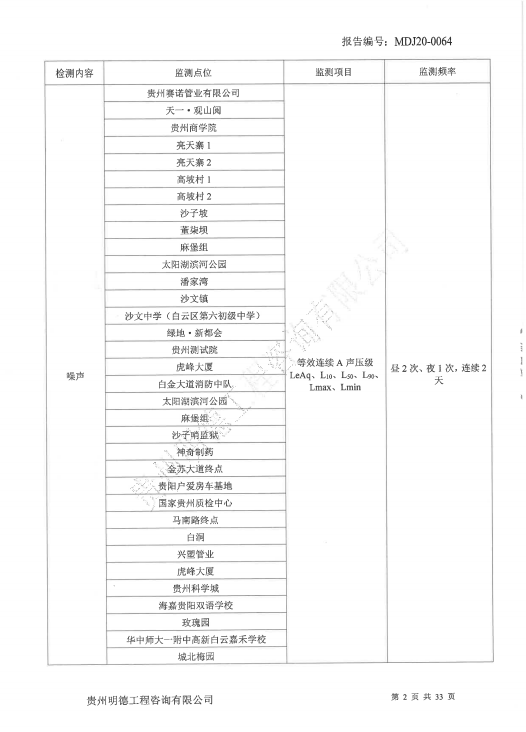 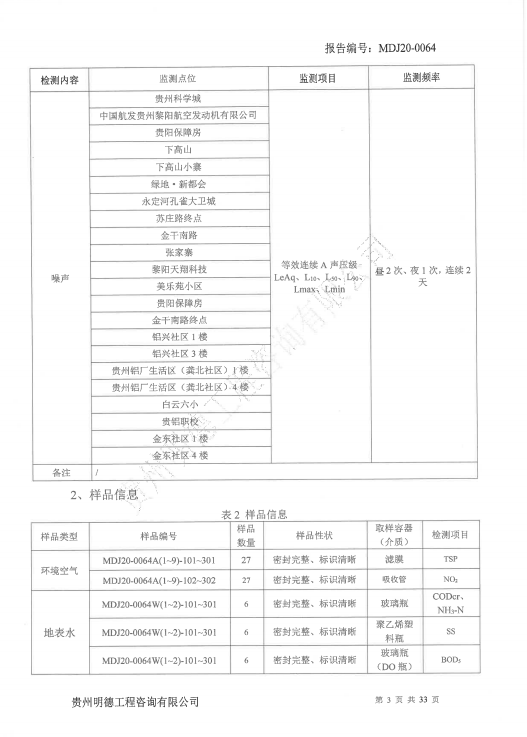 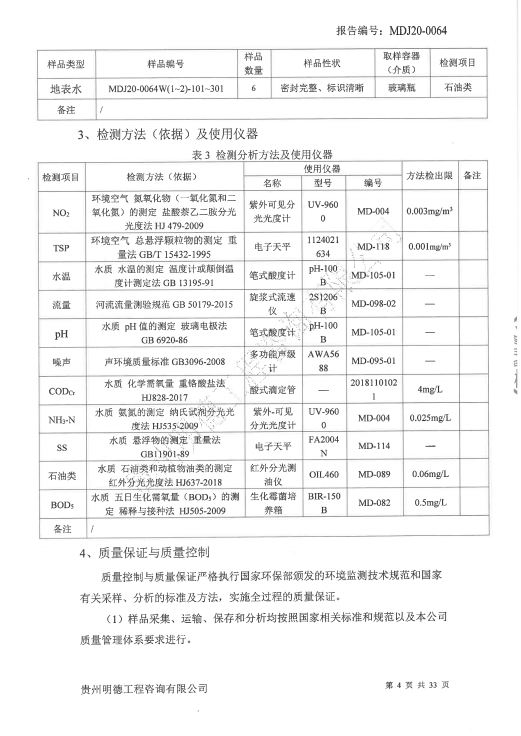 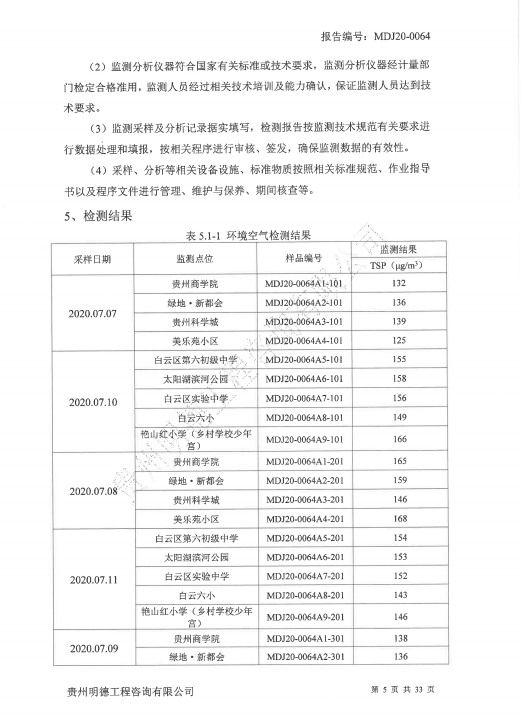 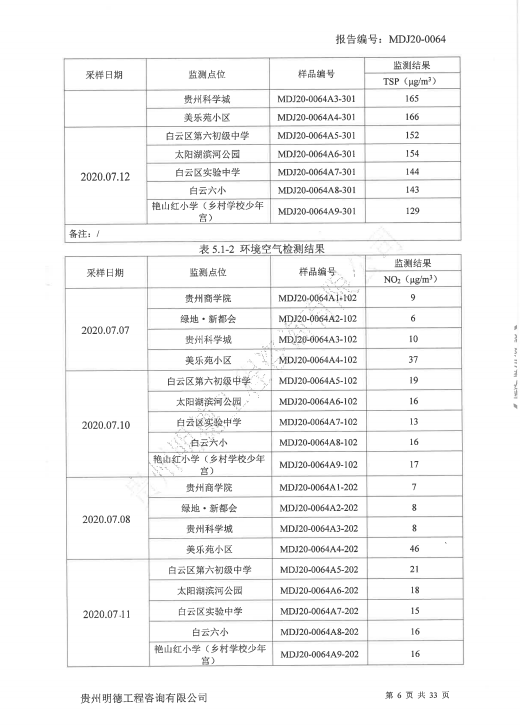 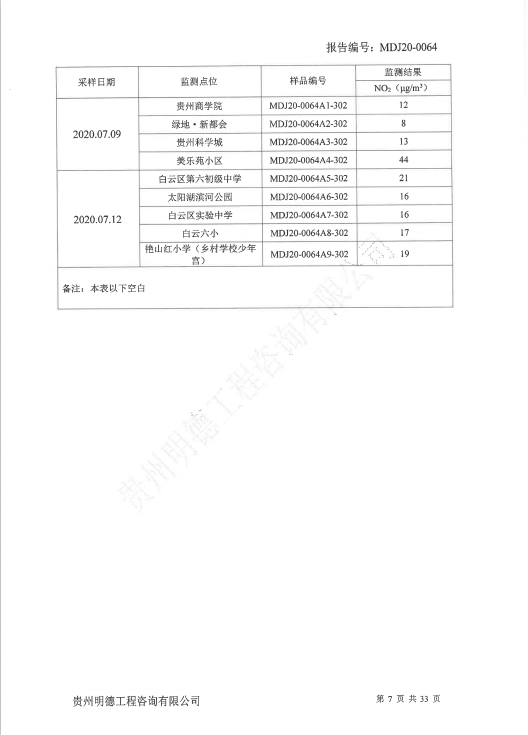 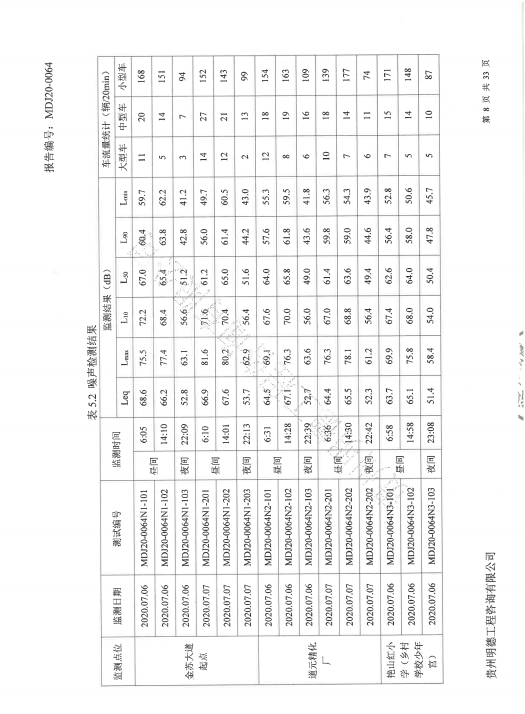 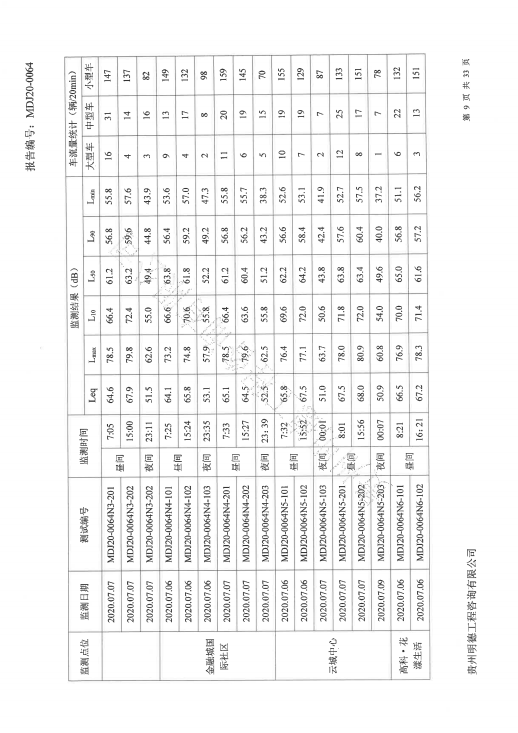 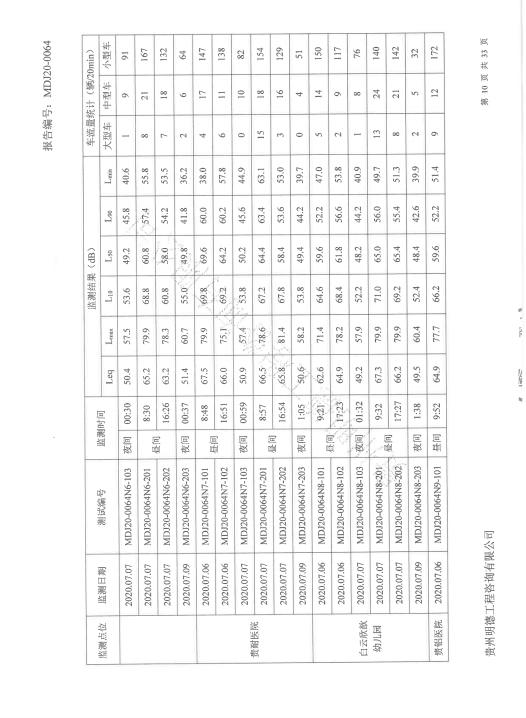 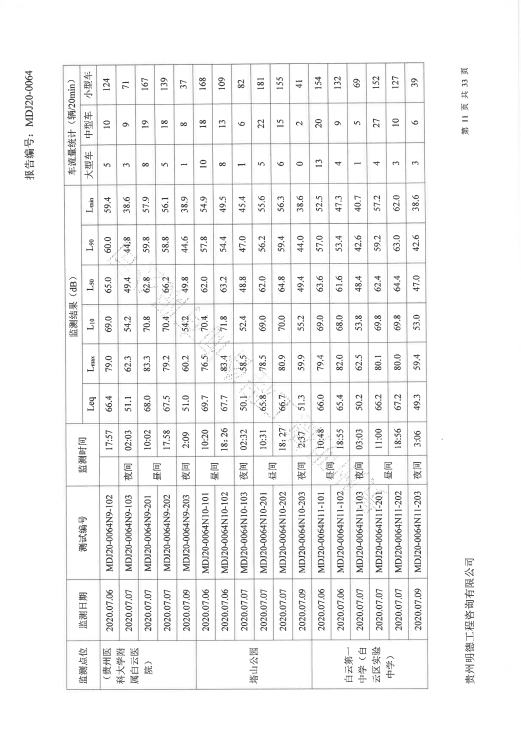 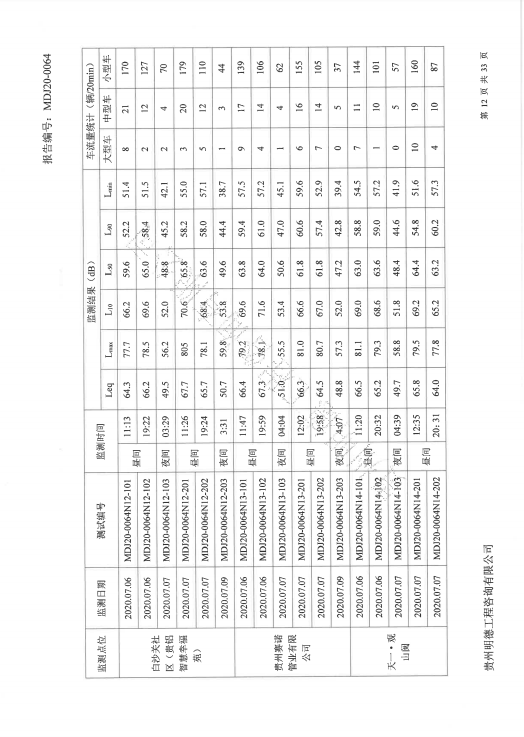 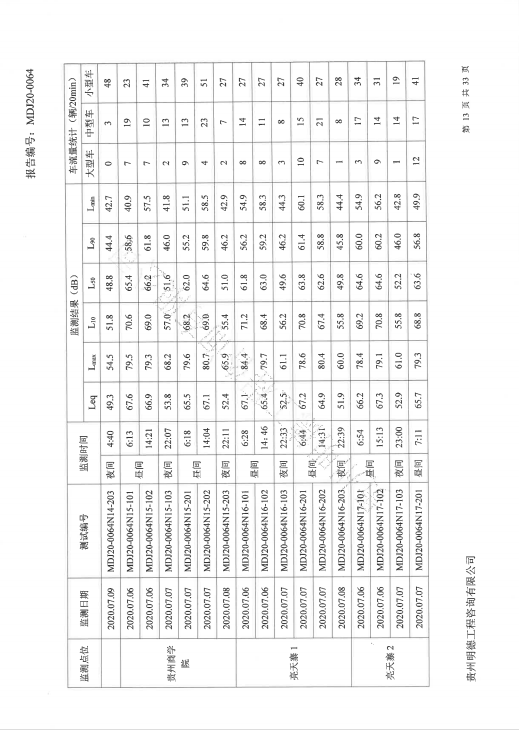 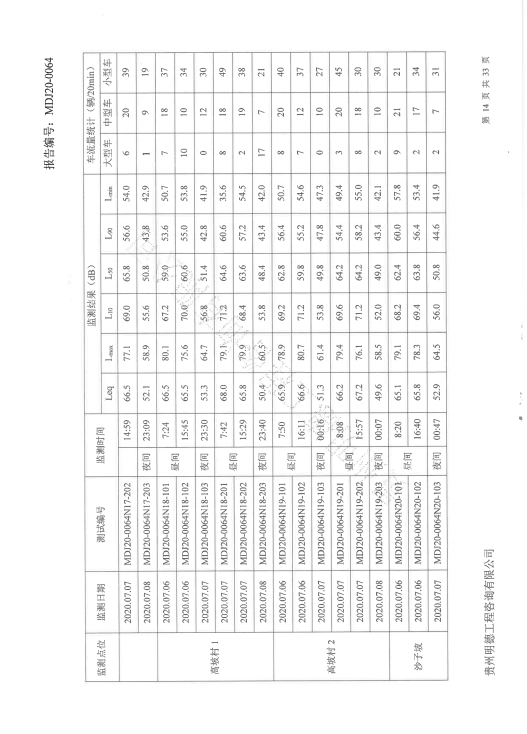 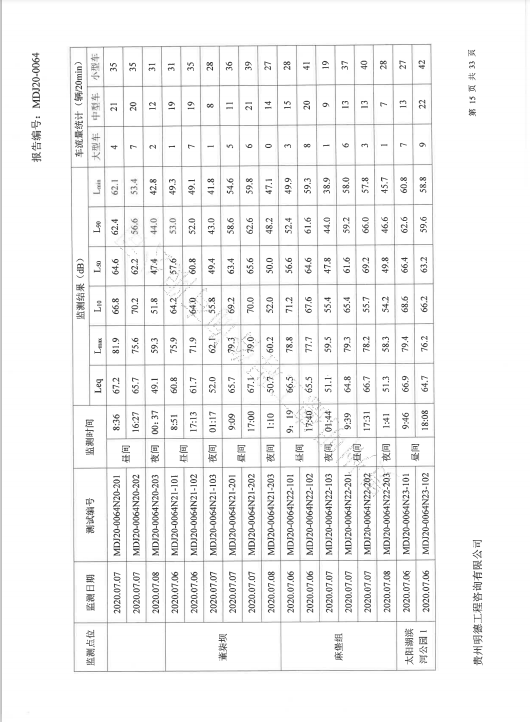 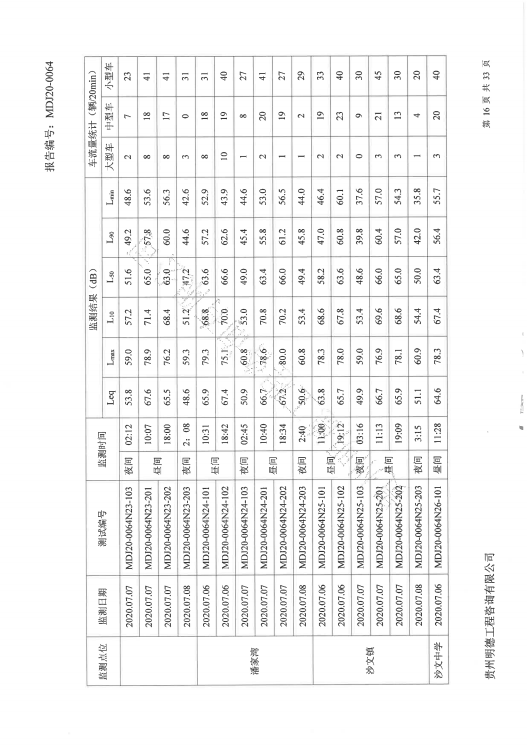 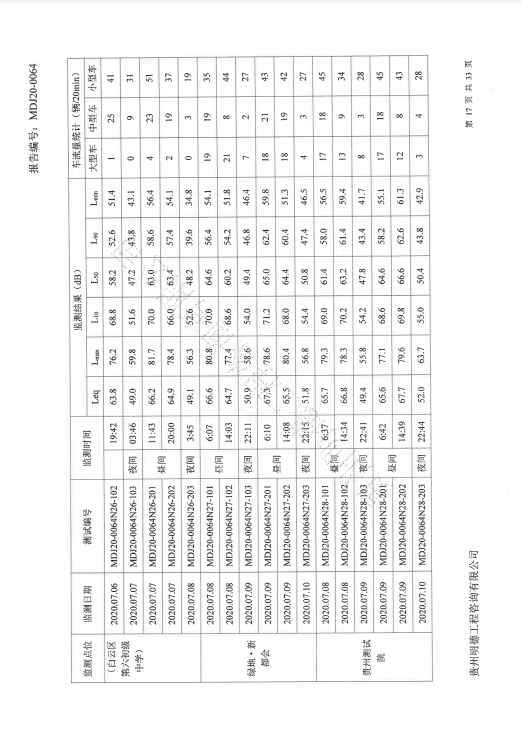 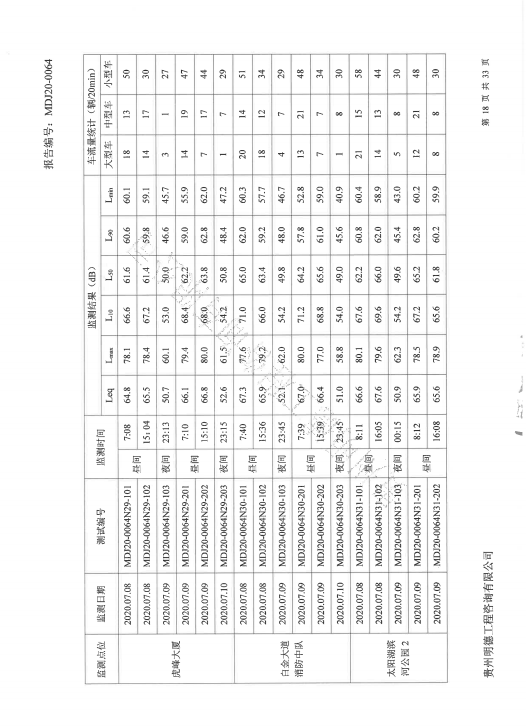 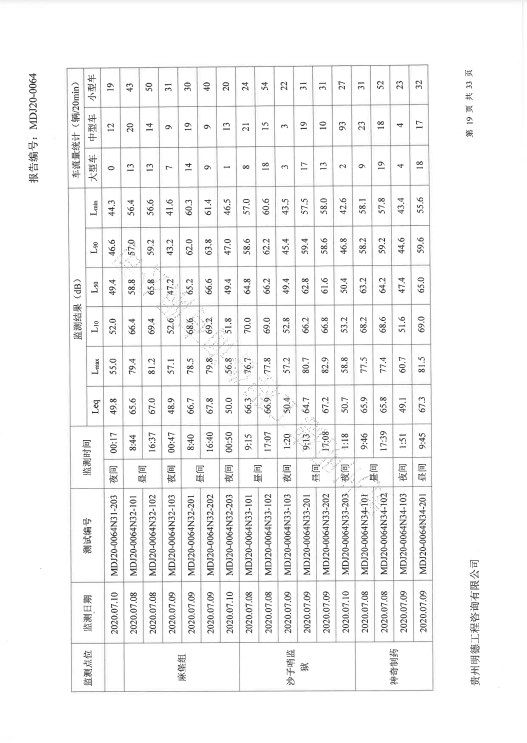 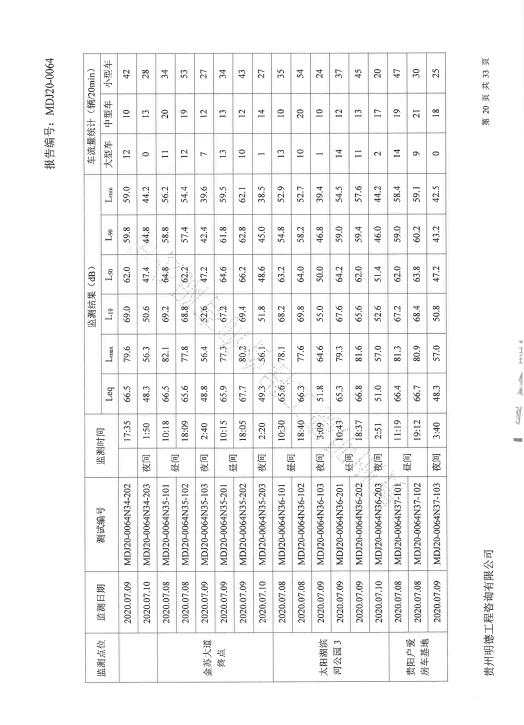 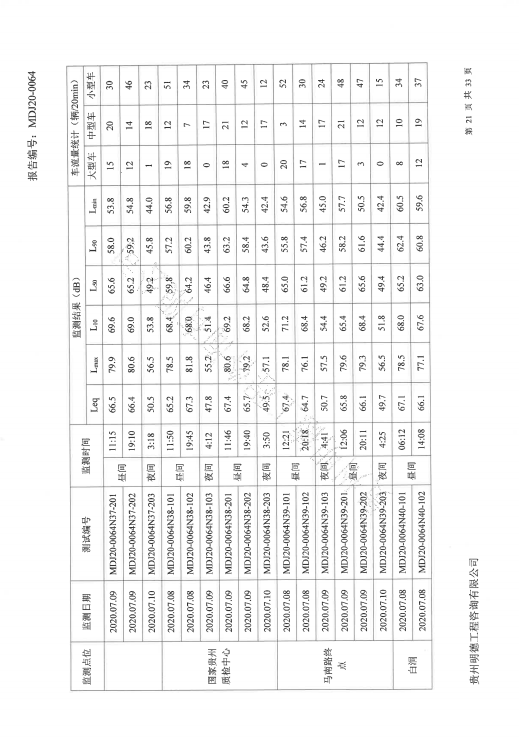 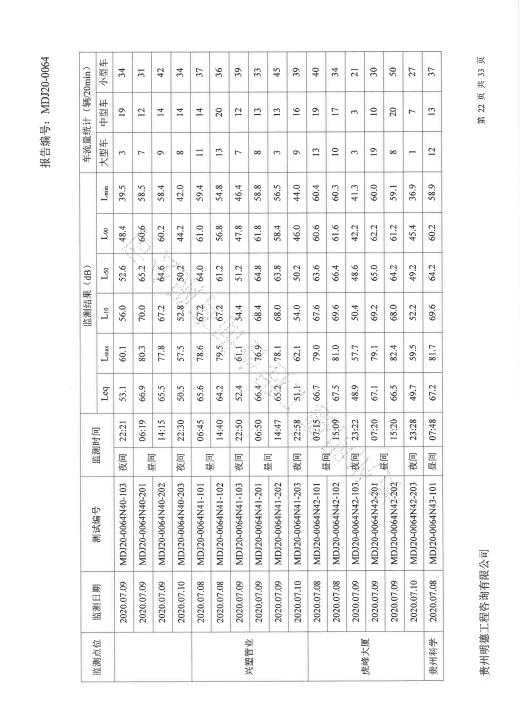 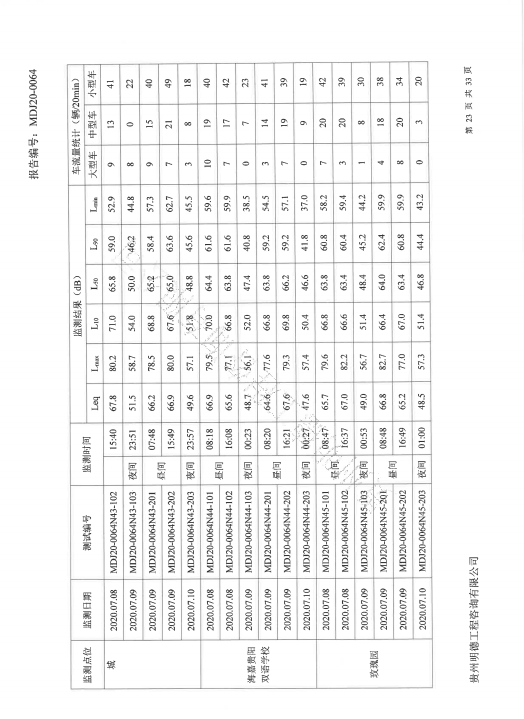 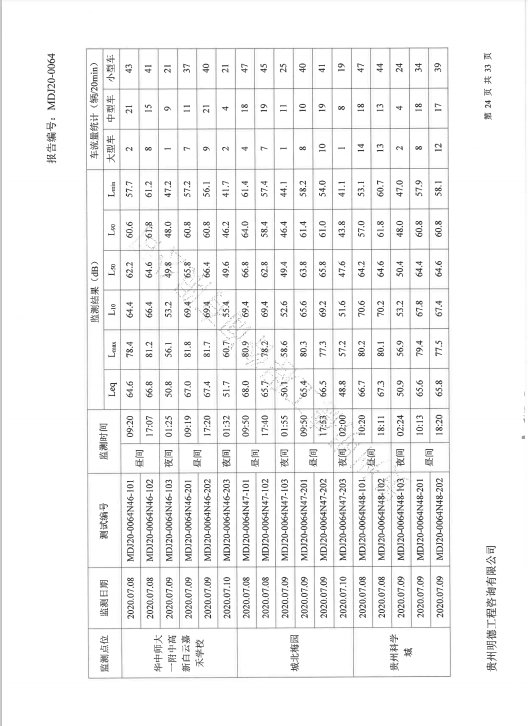 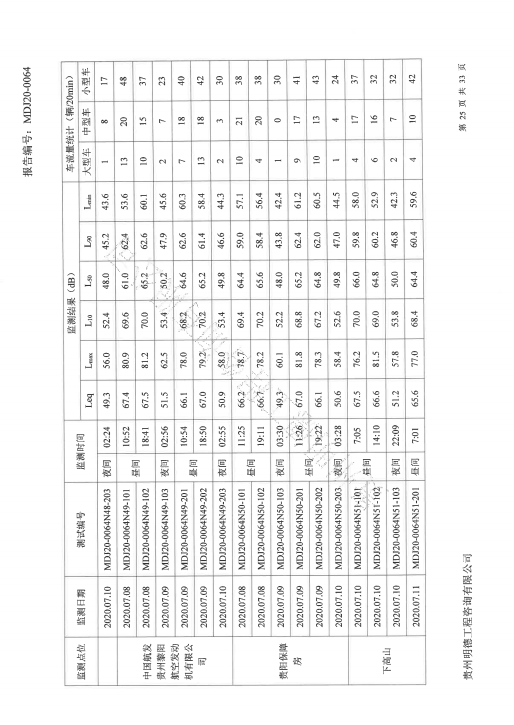 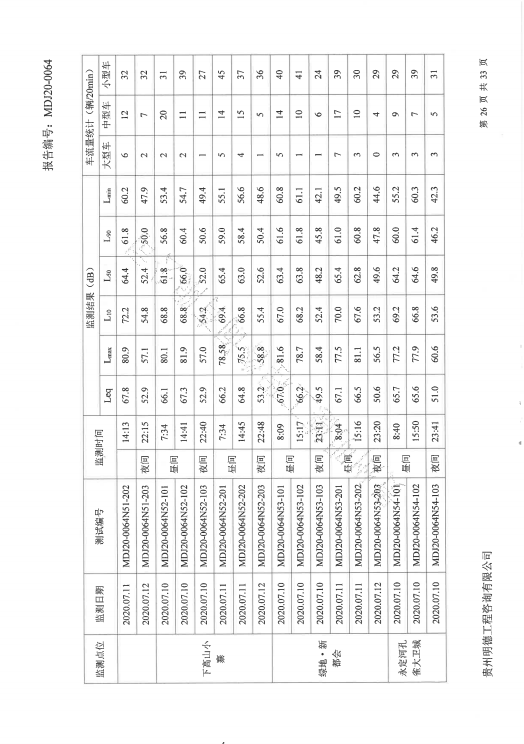 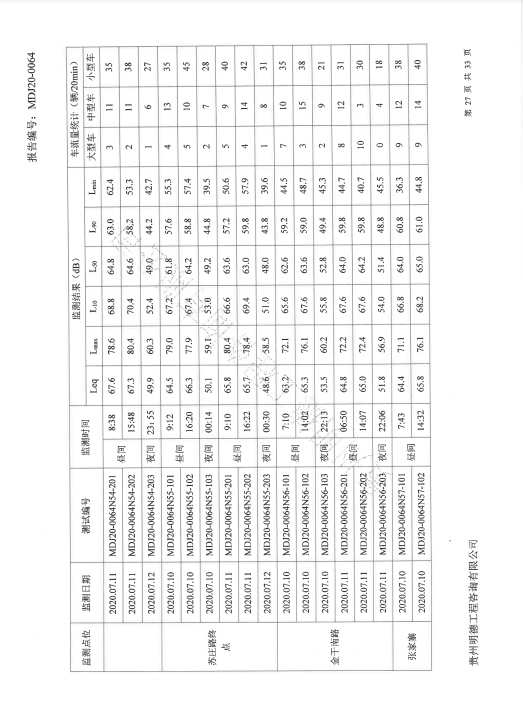 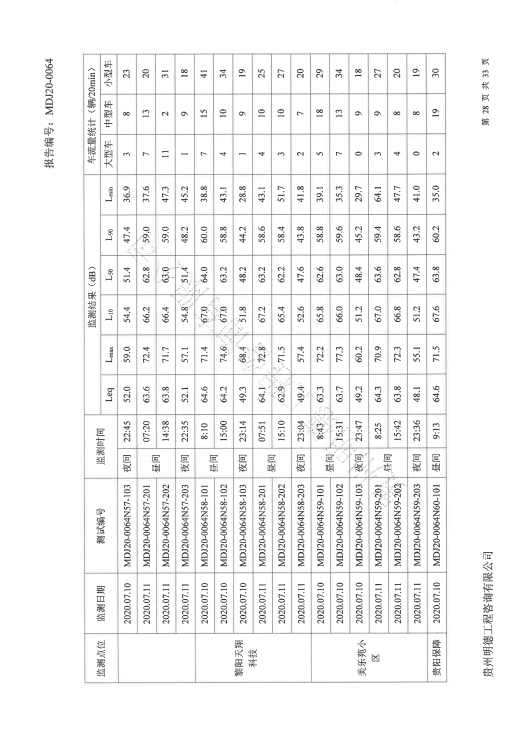 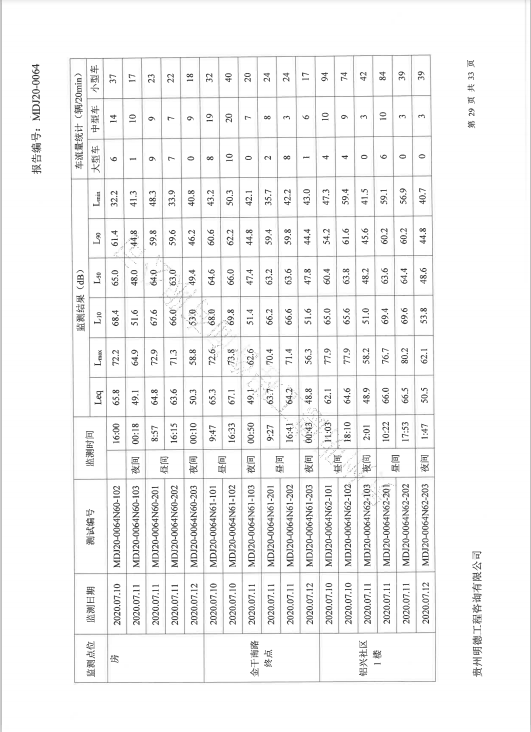 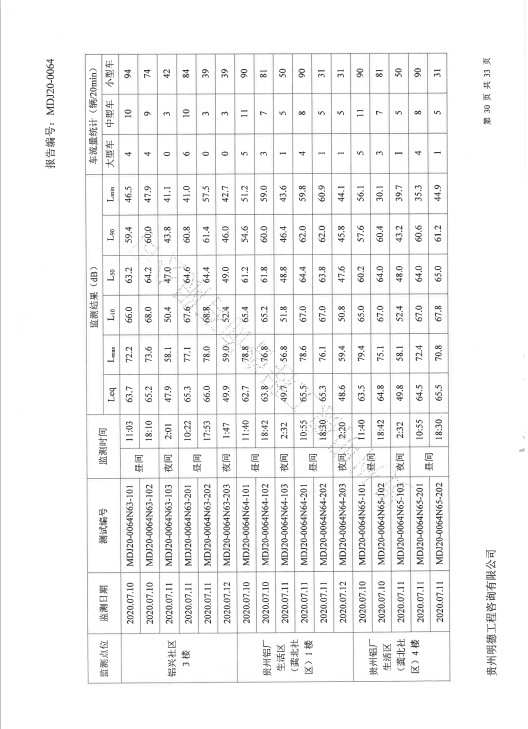 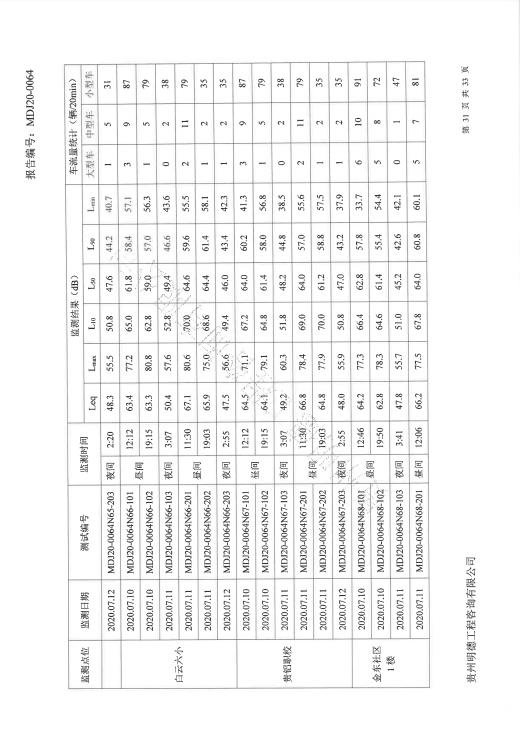 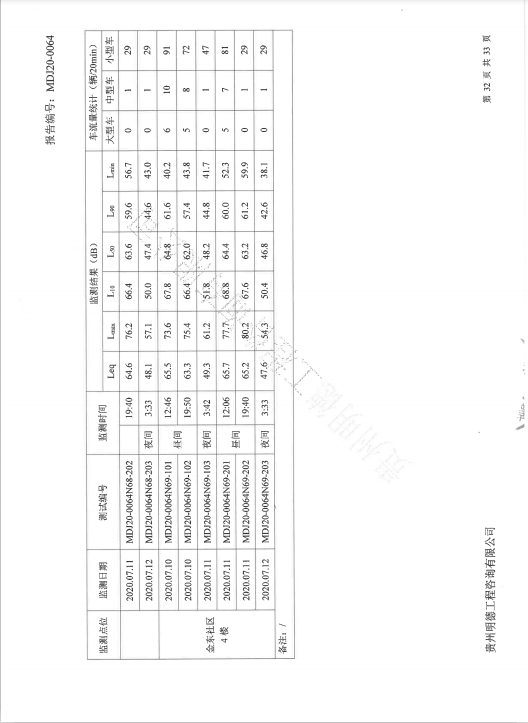 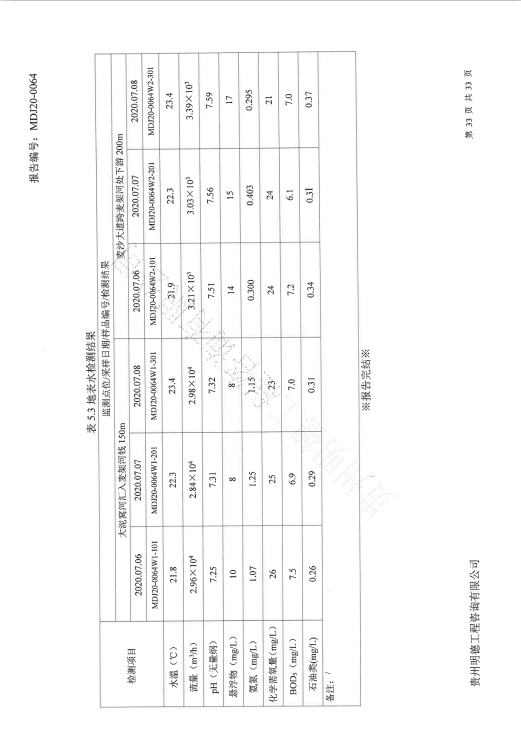 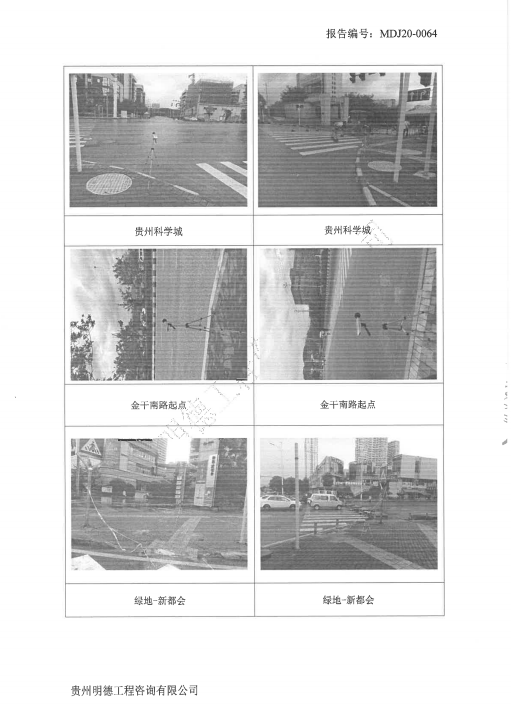 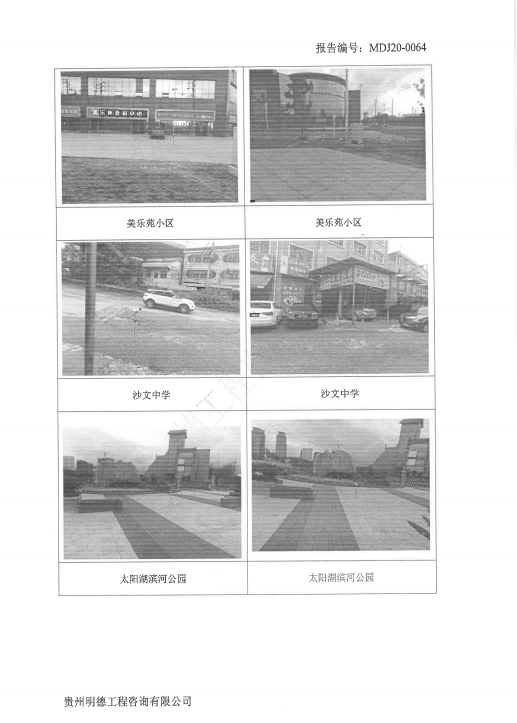 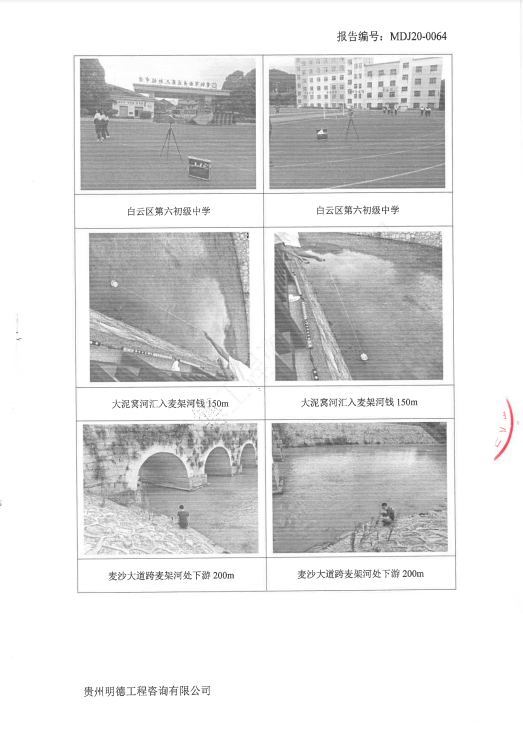 附件四：验收意见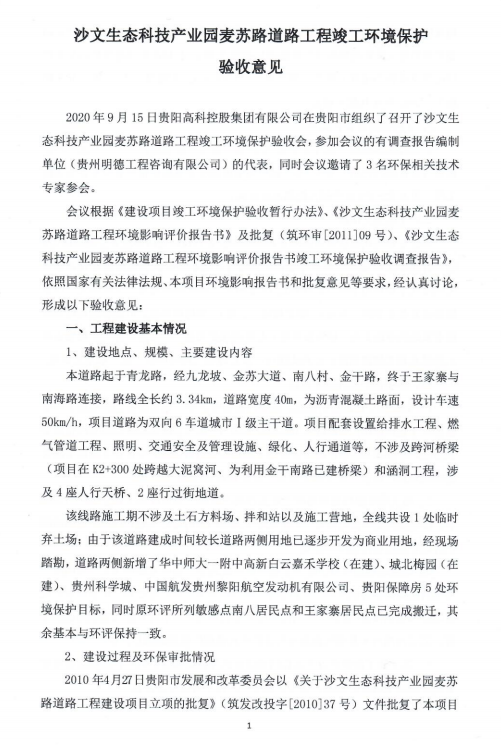 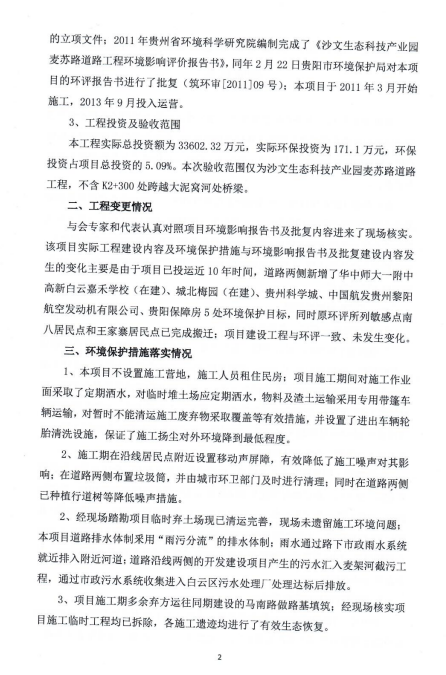 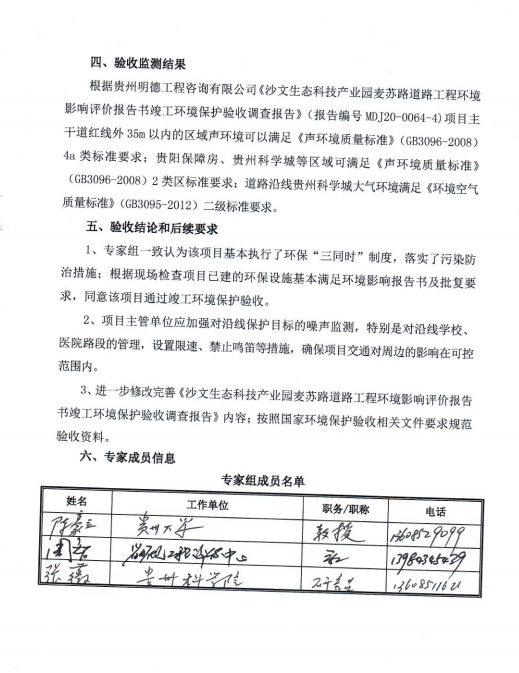 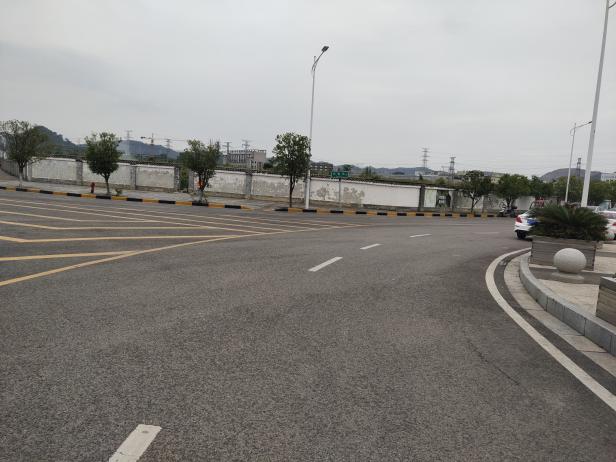 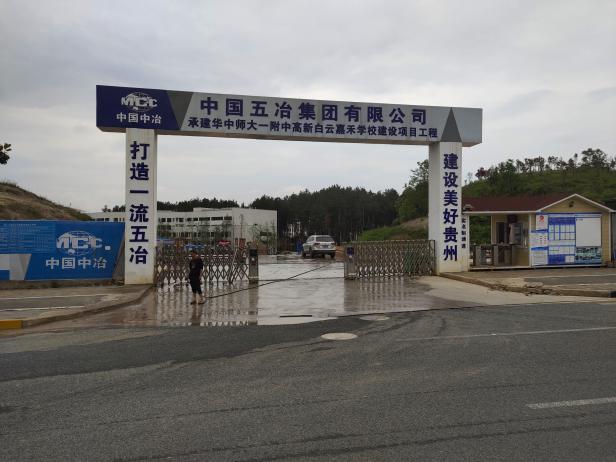 项目起点华中师大一附中高新白云嘉禾学校（在建）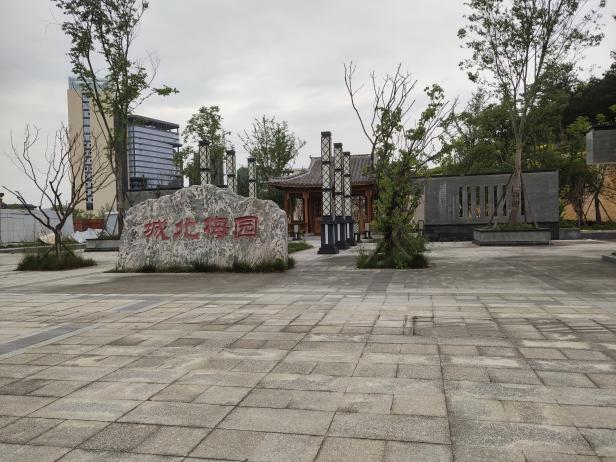 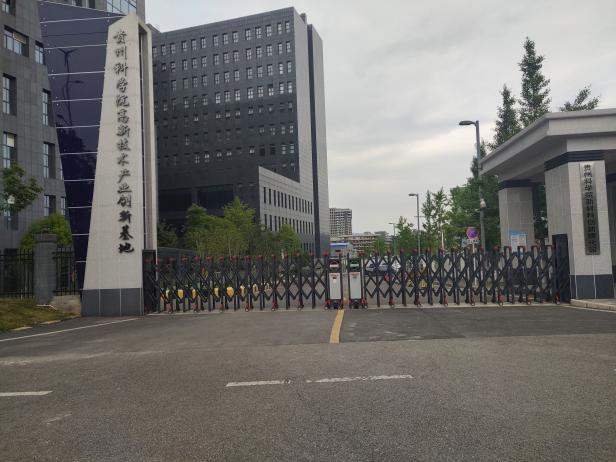 城北梅园贵州科学城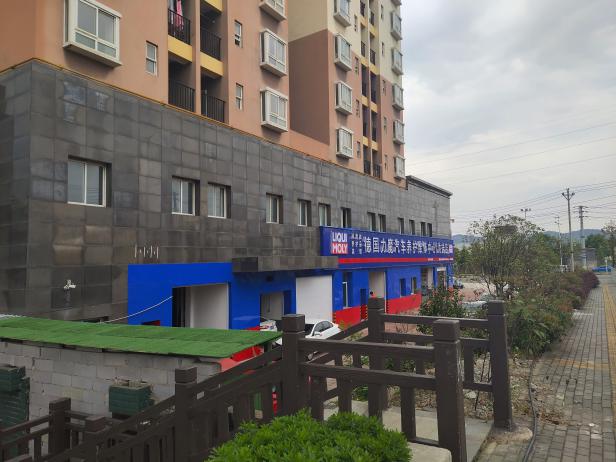 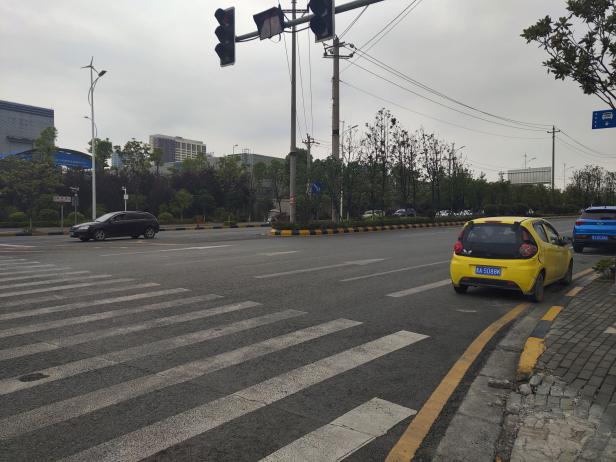 贵阳保障房项目终点类别昼间夜间适用区域2类60dB50dB以商业金融、集市贸易为主要功能，或者居住、商业、工业混 杂，需要维护住宅安静的区域4a类70dB55dB高速公路、一级公路、二级公路、城市快速路、城市主干路 城市次干路、城市轨道交通（地面段）、内河航道两侧区域项目项目评价等级标准要求备注日均值（μg/m3）NO2二级标准80日均值（μg/m3）TSP二级标准300污染物COD石油类氨氮SSPH(无量纲)Ⅲ类标准60.051306-9序号道路名称监测点位桩号距道路中心线距离（m）高差（m）备注照片金苏大道华中师大一附中高新白云嘉禾学校K0+270450在建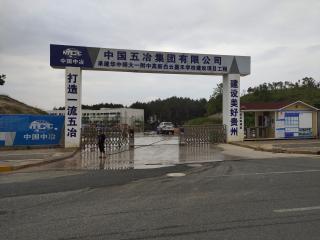 金苏大道城北梅园K0+940350新增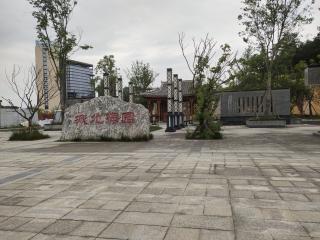 金苏大道贵州科学城K1+635400新增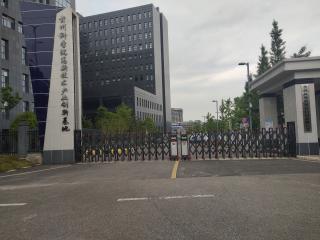 金苏大道中国航发贵州黎阳航空发动机有限公司K1+920350新增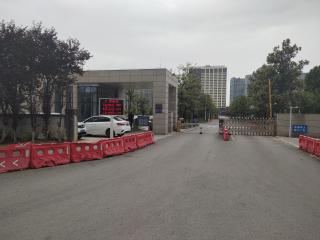 金苏大道贵阳保障房K2+30045-1新增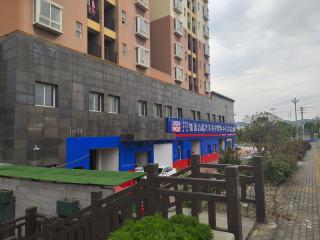 项目项目单位技术要求道路等级道路等级—城市I级主干道计算行车速度计算行车速度km/h50路基宽度路基宽度m40土石方量工程挖方万m327.287土石方量工程填方万m317.477路面工程路面m280072路面工程人行道m230027路基防护工程路基防护工程m243498涵洞涵洞m0雨水工程雨水工程m3300污水工程污水工程m3300给水工程给水工程m3300排水工程排水工程m3300燃气工程燃气工程m3400电力管道工程电力管道工程m6672路灯照明工程路灯照明工程盏267交通设施工程交通设施工程m3340消防设施消防设施个57环卫设施环卫设施个112行道树工程行道树工程棵1112绿化带工程绿化带工程m218666桥梁工程桥梁工程m/座0人行天桥人行天桥座4人行过街地道人行过街地道座2河道改造河道改造m0占地占地hm218.33房屋拆迁房屋拆迁m24200序号中心桩号交叉道路交叉形式备注1K0+000青龙路T字形交叉2K0+520沙果路十字形交叉3K0+780坝塘北路T字形交叉4K1+240坝塘南路十字形交叉5K1+520金苏大道十字形交叉6K1+820马南路T字形交叉7K2+390金平南路十字形交叉8K3+030南北路十字形交叉9K3+336南海路T字形交叉序号环保措施数量环评估算金额（万元）实际投资金额（万元）1生产废水沉淀池2座0.60.52洒水车1台8.063移动声屏障2处2.03.54边沟、排水沟、边坡、路基、植被恢复、绿化77.182.65环评报告编制115156水保方案编制110107环保工程设计110108施工期环境监测1年509施工期环境监理1年10610运营期环境监测1年6011人员培训、宣传教育6612环境保护管理101013环保验收256.514不可预见费用9.241515合计合计193.94171.1序号专题环评要求批复要求落实情况1生态环境施工期尽量避免和减少植被的破坏，施工完成后采取绿化措施对破坏的植被进行补偿；景观保护重在设计，应在设计初期就针对特殊的景观保护点和区段采取针对性的设计，使道路景观与沿线各个类型景观相互协调。施工期采取有效措施防止水土流失，项目建成后及时进行绿化，保护自然植被和生态环境。已基本落实2水环境施工期①施工废水污染防治措施堆放场地不得设在河道附近；施工材料如油料、化学品等有害物质堆放场地应设围挡措施； 严禁将桩基钻孔出渣及施工废弃物排入地表水体，桥墩施工区附近设置必要的排水沟用以疏导施工废水，施工废水建沉淀池沉淀后回用。②含油污水控制措施采用施工过程控制、清洁生产的方案进行含油污水的控制。营运期：布设完整的集排水系统，包括雨水口、排水沟、雨水管等，并与周边道路的排水系统相连接，雨污水随道路坡度排入大泥窝河截污管进入麦架河截污沟，最终进入下游的白云污水处理厂； 严禁各种泄漏、散装、超载的车辆上路运行；在跨越大泥窝河的桥梁两侧设置防撞护栏，约100m（工程量纳入金干南路）。施工期污水经处理后回用，不得进入地表水体。同步建设雨污水收集管网，确保通过本项目建设使道路沿线区域污水分别进入白云污水处理厂处理。施工期无环境问题遗留，已按基本要求落实。运营期道路已完成排水系统建设，边沟、排水沟已建设完成。3声环境施工期：选用低噪声的施工机械和工艺；施工单位要合理安排工作人员轮流操作辐射高强噪声的施工机械：对距居民区52m以内的施工现场，昼间强噪声设备施工应合理布局并采取临时移动声屏障：噪声大的施工机械在夜间（22：00～06：00）停止施工；建设单位应责成施工单位在施工现场标明张布通告和投诉电话，建设单位在接到报案后应及时与当地环保部门取得联系，以便及时处理各种环境纠纷。营运期：强交通管理，严格执行限速和禁止超载等交通规则，在通过人口密度较大路段，在附近设置禁鸣标志；经常养护路面；道路自身的绿化降噪。加强施工期环境管理，采用低噪声设备，主要噪声源应远离声环境敏感目标，减少对周围环境的影响，合理安排施工时间，施工期噪声确保达到《建筑施工场界噪声限值》（GB12523-90）的要求。营运期采取有效噪声防治措施，确保达到《声环境质量标准》（GB3096-2008）2类要求。无环境问题遗留，监测结果符合相关标准要求。运营期已按要求设置相应交通标志。4环境空气施工期①施工场地在非雨天时适时洒水，包括正在施工的路段及主要运输道路等。②如有粉状材料如水泥、石灰等运输应灌装或袋装，禁止散装运输，严禁运输途中扬尘散落，储存时应堆入库房或用篷布覆盖；③在施工场地出口放置防尘垫，出施工场运输车辆必需用水清洗车体和轮胎。土、砂、石料运输禁止超载，装高不得超过车厢板，并盖篷布，严禁沿途撒落。④材料堆放场应距敏感点100m 以外，并设在当地主导风向下风向处，同时定期洒水降低扬尘污染。⑤风速四级以上易产生扬尘时，建议施工单位应暂停土方开挖，采取覆盖堆料、湿润等措施，有效减少扬尘污染；⑥及时清运施工废弃物，暂时不能清运的应采取覆盖等措施，运输沙、石、水泥、土方等易产尘物质的车辆必须封盖严密，严禁洒漏。⑦在人口稠密集中路段，采取经常撒水降尘措施。营运期：①执行汽车排放检制，限制尾气排放超标的车辆上路；②贵阳市有关部门加强检查，单车污染物排放量符合有关规定；③加大环境管理力度，道路管理部门设立环境管理机构，委托环境监测单位定期在环评报告中规定的监测点进行环境空气监测。④结合道路绿化，在道路两侧选择栽种对一氧化碳、氮氧化物吸收、转化能力较强的树种，如女贞、大叶黄杨等。施工期采取有效措施防止扬尘，确保达到《环境空气质量标准》（GB3095-1996）二级标准。无环境问题遗留，监测结果符合相关标准要求5固体废物（1）施工结束后，施工场地应及时平整，清场要彻底，建筑垃圾部分用于场地回填，不可利用部分运至合法建筑垃圾填埋场。（2）加强施工期现场管理，及时清理拆迁建筑垃圾和建筑废料，妥善处置。（3）营运期道路两侧工程本身设计有垃圾筒，由城市环卫部门及时进行清理。施工期废渣统一收集及时送往指定弃渣场处置，生活垃圾统一收集及时送往指定垃圾填埋场处置。已按要求实施序号敏感点名称桩号距主线方位距路中心线最近距离(m)与路面相对高差(m)变更情况1华中师大一附中高新白云嘉禾学校K0+270左侧450在建2城北梅园K0+940左侧350在建3贵州科学城K1+635右侧400新增4中国航发贵州黎阳航空发动机有限公司K1+920右侧350新增5南八K2+220左侧252已搬迁6南八K2+220右侧251已搬迁7贵阳保障房K2+300左侧45-1新增8王家寨K3+180右侧1002已搬迁序号道路名称监测点位桩号距道路中心线距离（m）高差（m）备注照片1麦苏路华中师大一附中高新白云嘉禾学校K0+270450在建2麦苏路城北梅园K0+940350新增3麦苏路贵州科学城K1+635400新增4麦苏路中国航发贵州黎阳航空发动机有限公司K1+920350新增5麦苏路贵阳保障房K2+30045-1新增序号敏感点名称桩号距主线方位距路中心线最近距离(m)监测因子照片1贵州科学城K1+635右侧400总悬浮颗粒物、二氧化氮监测点位监测日期监测时间监测时间监测时间监测结果（dB）监测结果（dB）监测结果（dB）监测结果（dB）监测结果（dB）监测结果（dB）达标等级车流量统计（辆/20min）车流量统计（辆/20min）车流量统计（辆/20min）监测点位监测日期监测时间监测时间监测时间LeqLmaxL10L50L90Lmin达标等级大型车中型车小型车华中师大一附中高新白云嘉禾学校2020.07.06昼间昼间09:2064.678.464.462.260.657.7《声环境质量标准》（3096-2008）4a类22143华中师大一附中高新白云嘉禾学校2020.07.06昼间昼间17:0766.881.266.464.661.861.2《声环境质量标准》（3096-2008）4a类81541华中师大一附中高新白云嘉禾学校2020.07.07夜间夜间01:2550.856.153.249.848.047.2《声环境质量标准》（3096-2008）4a类1921华中师大一附中高新白云嘉禾学校2020.07.07昼间昼间09:1967.081.869.465.860.857.2《声环境质量标准》（3096-2008）4a类71137华中师大一附中高新白云嘉禾学校2020.07.07昼间昼间17:2067.481.769.466.460.856.1《声环境质量标准》（3096-2008）4a类92140华中师大一附中高新白云嘉禾学校2020.07.08夜间夜间01:3251.760.755.449.646.241.7《声环境质量标准》（3096-2008）4a类2421城北梅园2020.07.06昼间昼间09:5068.080.969.466.864.061.4《声环境质量标准》（3096-2008）4a类41847城北梅园2020.07.06昼间昼间17:4065.778.269.462.858.457.4《声环境质量标准》（3096-2008）4a类71945城北梅园2020.07.07夜间夜间01:5550.158.652.649.446.444.1《声环境质量标准》（3096-2008）4a类11125城北梅园2020.07.07昼间昼间09:5065.480.365.663.861.458.2《声环境质量标准》（3096-2008）4a类81040城北梅园2020.07.07昼间昼间17:5366.577.369.265.861.054.0《声环境质量标准》（3096-2008）4a类101941城北梅园2020.07.08夜间夜间02:0048.857.251.647.643.841.1《声环境质量标准》（3096-2008）4a类1819贵州科学城2020.07.06昼间昼间10:2066.780.270.664.257.053.1《声环境质量标准》（3096-2008）4a类141847贵州科学城2020.07.06昼间昼间18:1167.380.170.264.661.860.7《声环境质量标准》（3096-2008）4a类131344贵州科学城2020.07.07夜间夜间02:2450.956.953.250.448.047.0《声环境质量标准》（3096-2008）4a类2424贵州科学城2020.07.07昼间昼间10:1365.679.467.864.460.857.9《声环境质量标准》（3096-2008）4a类81834贵州科学城2020.07.07昼间昼间18:2065.877.567.464.660.858.1《声环境质量标准》（3096-2008）4a类121739贵州科学城2020.07.08夜间夜间02:2449.356.052.448.045.243.6《声环境质量标准》（3096-2008）4a类1817中国航发贵州黎阳航空发动机有限公司2020.07.06昼间10:5210:5267.480.969.661.062.453.6《声环境质量标准》（3096-2008）4a类132048中国航发贵州黎阳航空发动机有限公司2020.07.06昼间18:4118:4167.581.270.065.262.660.1《声环境质量标准》（3096-2008）4a类101537中国航发贵州黎阳航空发动机有限公司2020.07.07夜间02:5602:5651.562.553.450.247.945.6《声环境质量标准》（3096-2008）4a类2723中国航发贵州黎阳航空发动机有限公司2020.07.07昼间10:5410:5466.178.068.264.662.660.3《声环境质量标准》（3096-2008）4a类71840中国航发贵州黎阳航空发动机有限公司2020.07.07昼间18:5018:5067.079.270.265.261.458.4《声环境质量标准》（3096-2008）4a类131842中国航发贵州黎阳航空发动机有限公司2020.07.08夜间02:5502:5550.958.053.449.846.644.3《声环境质量标准》（3096-2008）4a类2330贵阳保障房2020.07.06昼间11:2511:2566.278.769.464.459.057.1《声环境质量标准》（3096-2008）4a类102138贵阳保障房2020.07.06昼间19:1119:1166.778.270.265.658.456.4《声环境质量标准》（3096-2008）4a类42038贵阳保障房2020.07.07夜间03:3003:3049.360.152.248.043.842.4《声环境质量标准》（3096-2008）4a类1030贵阳保障房2020.07.07昼间11:2611:2667.081.868.865.262.461.2《声环境质量标准》（3096-2008）4a类91741贵阳保障房2020.07.07昼间19:2219:2266.178.367.264.862.060.5《声环境质量标准》（3096-2008）4a类101343贵阳保障房2020.07.08夜间03:2803:2850.658.452.649.847.044.5《声环境质量标准》（3096-2008）4a类1424采样日期监测点位监测结果监测结果达标等级采样日期监测点位TSP（μg/m3）二氧化氮（μg/m3）达标等级2020.07.07贵州科学城13910《环境空气质量标准》（GB3095-2012）二级2020.07.08贵州科学城1468《环境空气质量标准》（GB3095-2012）二级2020.07.09贵州科学城16513《环境空气质量标准》（GB3095-2012）二级阶段类别监测地点监测项目监测频次监测时间落实情况施工期环境空气南八、南六TSP、NO22次/月2天未监测施工期声环境南八、南六等效连续A声级1次/月2天，昼夜各一次未监测（已完成搬迁）施工期水环境大泥窝河SS、COD桥梁施工期间，1次/月采样1次，2天未监测运营期水环境大泥窝河氨氮、COD随机抽查2次/年采样1次，2天未监测运营期声环境南八、南六等效连续A声级1次/月2天，昼夜各一次未监测（已完成搬迁）组成结构组成结构人数（人）比例（%）性别男1872性别女728年龄30 岁以下520年龄30~39 岁1352年龄40 岁以上728文化程度小学及以下312文化程度中学520文化程度大学及以上1768序号调查内容态度人数比例（%）1修建该公路是否有利于本地区的经济发展有利251001修建该公路是否有利于本地区的经济发展不利001修建该公路是否有利于本地区的经济发展不知道002对沿线公路绿化情况的感觉满意251002对沿线公路绿化情况的感觉基本满意002对沿线公路绿化情况的感觉不满意002对沿线公路绿化情况的感觉无所谓003公路汽车尾气排放严重003公路汽车尾气排放一般003公路汽车尾气排放不严重25254公路运行车辆堵塞情况严重004公路运行车辆堵塞情况一般004公路运行车辆堵塞情况不严重25255公路上噪声影响的感觉情况严重005公路上噪声影响的感觉情况一般005公路上噪声影响的感觉情况不严重25256局部路段是否有限速标志有21846局部路段是否有限速标志没有3126局部路段是否有限速标志没注意147学校或居民区附近是否有禁鸣标志有007学校或居民区附近是否有禁鸣标志没有251007学校或居民区附近是否有禁鸣标志没注意008建议采取何种措施减轻噪声影响声屏障008建议采取何种措施减轻噪声影响绿化251008建议采取何种措施减轻噪声影响拆迁009对公路建成后的通行情况的感觉满意251009对公路建成后的通行情况的感觉基本满意009对公路建成后的通行情况的感觉不满意0010运输危险品时，公路管理部门和其它部门是否对您有限制或要求有0010运输危险品时，公路管理部门和其它部门是否对您有限制或要求没有0010运输危险品时，公路管理部门和其它部门是否对您有限制或要求不知道2510011对公路工程基本设施满意度如何满意2510011对公路工程基本设施满意度如何基本满意0011对公路工程基本设施满意度如何不满意0012您对本公路工程环境保护工作的总体评价满意2510012您对本公路工程环境保护工作的总体评价基本满意0012您对本公路工程环境保护工作的总体评价不满意0012您对本公路工程环境保护工作的总体评价无所谓00名称处置方式具体措施硫酸泄露处置散离危险区域，处理人员戴自给正压式呼吸器，穿防酸碱工作服：切断泄漏源，防止进入下水道。可将泄漏液收集在可谜底容器中或用沙土、干燥石灰泄漏处置。可加入纯碱一消石灰溶液中和；大量泄漏应构筑围堤或挖坑收容，用泵转移至槽车内，残余物回收运至废物处理场 所安全处置硫酸消防方法禁止用水，使用干粉、二氧化碳和沙土甲苯泄露处置首先应切断所有火源，戴好防毒面具和手套，用不燃性分散剂制成乳液刷洗，泄漏处置 置也可以用沙土吸收，倒至空旷地掩埋。对污染地带进行通风，蒸发残余液体并排除蒸汽。含甲苯的废水可采用生物法、浓缩废水焚烧等方法处理。甲苯消防方法灭火：泡沫、二氧化碳、干粉、沙土。苯泄露处置迅速撤离泄漏污染区人员至安全区，禁止无关人员进入污染区，切断火源，应急处理人员戴防毒面具与手套，穿一般消防防护服，在确保安全情况下堵漏。可用雾状水扑灭小面积火灾，保持火场旁容器的冷却，驱散蒸气及溢出的液体，但不能降低泄漏物在受限制空间内的易燃性。用活性炭或其它惰性材料或沙土吸收，然后使用无火化工具收集运至废物处理场所。也可以用不燃性分散剂制成的乳液刷洗，经稀释后放入废水系统。或在保证安全情况下，就地焚烧。如大量泄漏，建围堤收容，然后收集、转移、回收或无害化处理。苯消防方法灭火：泡沫、二氧化碳、干粉、沙土冰醋酸泄露处置疏散泄漏污染区人员至安全区，禁止无关人员进入污染区，切断火源。建议应急处理人员戴自给式呼吸器，穿化学防护服。不要直接接触泄漏物，在确保安全情况下堵漏。喷水雾能减少蒸发但不要使水进入储存容器内。用沙土、蛭石或其它惰性材料吸收，然后收集运至废物处理场所处置。也可以用大量水冲洗，经稀释的洗水放入废水系统。如大量泄漏，利用围堤收容，然后收集、转移、回收或无害处理后废弃。冰醋酸消防方法雾状水、泡沫、二氧化碳、砂土乙炔泄露处置首先切断一切火源，勿使其燃烧，同时关闭阀门，防止渗漏，并用雾状水保泄漏处置 护关闭阀门的人员。乙炔消防方法有复燃危险，在气源为切断前可扑灭气源周围火势，防止扩大，但不得灭掉源渗漏处火源。用水冷却容器防止爆炸，并用水保护关闭阀门或堵漏的人员。如泄漏物未被点燃，可用雾状水直接射至易燃蒸气和空气的混合物，使其远离火源。如有可能应迅速将钢瓶转移至安全地带。甲醇泄露处置首先切断一切火源，带好防毒面具和手套，用水冲洗，经稀释的污水排入水系统。对污染地面进行通风排除残余蒸气，大面积泄漏周围应设雾状水幕抑爆。甲醇消防方法穿戴好防护服和防毒面具。小火用二氧化碳、干粉、1211、抗溶性泡沫、雾状水灭火。用雾状水冷却火场中的容器并保护堵漏人员。氰化钾泄露处置必须戴好防毒面具和手套，扫起倒至大量水中，加入过量次氯酸钠，放置24小时，确认氢化物全部分解，稀释后放入废水系统。污染区用次氯酸钠溶液浸泡24小时后，用大量水冲洗，经稀释的污水放入废水系统。氰化钾消防方法氰化物不燃，大火时应尽量抢救商品，防止因包装破损引起环境污染。消防人员必须穿戴供氧式防毒面具及全身防护服。邻近地区火灾时可用雾状水灭火，禁止使用二氧化碳、酸碱灭火剂。